Муниципальная программа Темрюкского городского поселения Темрюкского района«Формирование комфортной городской среды Темрюкского городского поселения Темрюкского района» на 2018-2024 годы»ПАСПОРТмуниципальной программыТемрюкского городского поселения Темрюкского района«Формирование комфортной городской среды Темрюкского городского поселения Темрюкского района» на 2018-2024 годы»ЦЕЛЕВЫЕ ПОКАЗАТЕЛИ МУНИЦИПАЛЬНОЙ ПРОГРАММЫ«Формирование комфортной городской среды Темрюкского городского поселения Темрюкского района» на 2018-2024 годы»ПЕРЕЧЕНЬ ОСНОВНЫХ МЕРОПРИЯТИЙ МУНИЦИПАЛЬНОЙ ПРОГРАММЫ «Формирование комфортной городской среды Темрюкского городского поселения Темрюкского района» на 2018-2024 годыАдресный перечень дворовых территорий, нуждающихся в благоустройстве (с учетом их физического состояния) и подлежащих благоустройству в указанный период исходя из минимального перечня работ по благоустройству:Адресный перечень общественных территорий, нуждающихся в благоустройстве (с учетом их физического состояния общественной территории) и подлежащих благоустройству в указанный период:Мероприятия по инвентаризации уровня благоустройства индивидуальных жилых домов и земельных участков, предоставленных для их размещения, с заключением по результатам инвентаризации соглашений с собственниками (пользователями) указанных домов (собственниками (пользователями) земельных участков) об их благоустройстве не позднее последнего года реализации федерального проекта в соответствии с требованиями утвержденных в муниципальном образовании правил благоустройстваАдресный перечень объектов недвижимого имущества (включая объекты незавершенного строительства) и земельных участков, находящихся в собственности (пользовании) юридических лиц и индивидуальных предпринимателей, которые подлежат благоустройству не позднее последнего года реализации федерального проекта в соответствии с требованиями утвержденных в муниципальном образовании правил благоустройства территории* в настоящее время объекты недвижимого имущества (включая объекты незавершенного строительства) и земельные участки, находящихся в собственности (пользовании) юридических лиц и индивидуальных предпринимателей на территории Темрюкского городского поселения Темрюкского района отсутствуют. В случае появления таких объектов на территории адресный перечень будет откорректирован.Методика оценки эффективности реализации муниципальнойпрограммыОценка эффективности реализации Программы осуществляется по принципу сопоставления фактически достигнутых целевых показателей с плановыми на конец отчётного периода и в целом за весь период реализации настоящей Программы.Последовательная реализация Программы позволит достичь следующих результатов: - увеличение уровня эстетической и доступной городской среды;- улучшение экологических условий в городе и совершенствование эстетического облика городской застройки.Механизм реализации муниципальной программы и контрольза ее выполнениемТекущее управление муниципальной программой осуществляет ее координатор, который:обеспечивает разработку муниципальной программы;формирует структуру муниципальной программы и перечень участников муниципальной программы;организует реализацию муниципальной программы, координацию деятельности участников муниципальной программы;принимает решение о необходимости внесения в установленном порядке изменений в муниципальную программу;организует работу по достижению целевых показателей муниципальной программы;осуществляет подготовку предложений по объемам и источникам финансирования реализации муниципальной программы на основании предложений участников муниципальной программы;разрабатывает формы отчетности для участников муниципальной программы, необходимые для осуществления контроля за выполнением муниципальной программы, устанавливает сроки их представления;проводит мониторинг реализации муниципальной программы и анализ отчетности, представленной участниками муниципальной программы;ежегодно проводит оценку эффективности реализации муниципальной программы;готовит ежегодный доклад о ходе реализации муниципальной программы и оценке эффективности ее реализации (далее - доклад о ходе реализации муниципальной программы);организует информационную и разъяснительную работу, направленную на освещение целей и задач муниципальной программы в печатных средствах массовой информации, на официальном сайте Темрюкского городского поселения Темрюкского района в информационно-телекоммуникационной сети «Интернет»;размещает информацию о ходе реализации и достигнутых результатах муниципальной программы на официальном сайте Темрюкского городского поселения Темрюкского района в информационно-телекоммуникационной сети «Интернет»;осуществляет иные полномочия, установленные муниципальной программой.Координатор муниципальной программы ежегодно, до 15 марта года, следующего за отчетным годом, представляет в отдел по финансам и бюджету администрации Темрюкского городского поселения Темрюкского района доклад о ходе реализации муниципальной программы на бумажных и электронных носителях.Заказчик:заключает муниципальные контракты в установленном законодательством порядке согласно Федеральному закону от                                      5 апреля 2013 года № 44-ФЗ «О контрактной системе в сфере закупок товаров, работ, услуг для обеспечения государственных и муниципальных нужд»;проводит анализ выполнения мероприятия;несет ответственность за нецелевое и неэффективное использование выделенных в его распоряжение бюджетных средств;осуществляет согласование с координатором муниципальной программы возможных сроков выполнения мероприятия, предложений по объемам и источникам финансирования;          осуществляет иные полномочия, установленные муниципальной программой.Главный распорядитель (распорядитель) бюджетных средств осуществляет полномочия, установленные бюджетным законодательством Российской Федерации.В рамках муниципальной программы планируется закупка товаров, работ, услуг для обеспечения муниципальных нужд в соответствии с Федеральным законом от 5 апреля 2013 года № 44 - ФЗ «О контрактной системе в сфере закупок товаров, работ, услуг для обеспечения государственных и муниципальных нужд». Заместитель главыТемрюкского городского поселенияТемрюкского района                                                                             М.В. КазаковаПРИЛОЖЕНИЕ № 1к муниципальной программеТемрюкского городского поселенияТемрюкского района «Формирование комфортной городской среды Темрюкского городского поселения Темрюкского района» на 2018-2024 годы»Порядок и форматрудового участия граждан в выполнении работ поблагоустройству дворовых территорий, общественных территорий, подлежащих благоустройству в 2018-2024 годах в рамках Темрюкского городского поселения Темрюкского района «Формирование комфортной городской среды Темрюкского городского поселения Темрюкского района» на 2018-2024 годы1.Общие положения1. Настоящий Порядок регламентирует трудовое участие граждан в выполнении работ по благоустройству дворовых территорий, общественных территорий, подлежащих благоустройству в 2018-2024 годах в рамках Темрюкского городского поселения Темрюкского района «Формирование комфортной городской среды Темрюкского городского поселения Темрюкского района» на 2018-2024 годы (далее – Порядок). 1.1. Под формой трудового участия понимается трудовая деятельность граждан, собственников помещений в многоквартирных домах, расположенных в границах дворовых территорий, подлежащих благоустройству и всех заинтересованных лиц в реализации мероприятий по благоустройству дворовых территорий, общественных территорий, подлежащих благоустройству в 2018-2024 годах в рамках минимального и дополнительного перечня работ по благоустройству.2.Организация трудового участия2.1. Организация трудового участия осуществляется гражданами, собственниками помещений в многоквартирных домах в соответствии с решением общего собрания собственников помещений в многоквартирном доме, дворовая территория которого подлежит благоустройству, оформленного соответствующим протоколом общего собрания собственников помещений в многоквартирном доме. 2.2. Организация трудового участия жителей Темрюкского городского поселения Темрюкского района в благоустройстве общественных территорий, подлежащих благоустройству в 2018-2024 годах, осуществляется на основании заявок о включении общественной территории, подлежащей благоустройству в 2018-2024 годах, в рамках Программы Темрюкского городского поселения Темрюкского района «Формирование комфортной городской среды» на 2018-2024 годы.Трудовое участие - выполнение жителями неоплачиваемых работ, не требующих специальной квалификации (подготовка объекта (дворовой территории) к началу работ (земляные работы, снятие старого оборудования, уборка мусора) и другие работы (покраска оборудования, озеленение территории, посадка деревьев, охрана объекта), которое измеряется в человеко часах, а также предоставление строительных материалов, техники и так далее; обеспечение благоприятных условий для работы подрядной организации, выполняющей работы и для ее работников. Доля трудового участия заинтересованных лиц в реализации мероприятий по благоустройству дворовых территорий по минимальному и (или) дополнительному перечню определяется на общем собрании собственников помещений, которое проводится в соответствии с требованиями статей 44-48 Жилищного кодекса Российской Федерации.2.3 Организация трудового участия граждан в выполнении мероприятий по благоустройству дворовых территорий, общественной территории, подлежащей благоустройству в 2019 году подтверждается документально в зависимости такого участия. В качестве документов (материалов), подтверждающих трудовое участие, могут быть представлены отчет о выполнении работ, включающий информацию о проведении мероприятий с трудовым участием граждан, отчет совета многоквартирного дома, лица, управляющего многоквартирным домом о проведении мероприятий с трудовым участием граждан. При этом рекомендуется в качестве приложения к такому отчету представлять фото, видеоматериалы, подтверждающие проведение мероприятия с трудовым участием граждан.2.4. Фото, видеоматериалы, подтверждающие проведение мероприятия с трудовым участием граждан администрация Темрюкского городского поселения Темрюкского района размещает на официальном сайте администрации Темрюкского городского поселения Темрюкского района. Заместитель главыТемрюкского городского поселения Темрюкского района                                                                            М.В. КазаковаПРИЛОЖЕНИЕ № 2к муниципальной программеТемрюкского городского поселенияТемрюкского района «Формирование комфортной городской среды Темрюкского городского поселения Темрюкского района» на 2018-2024 годы»ПОРЯДОКвключения предложений заинтересованных лиц о включении дворовойтерритории в программу Темрюкского городского поселенияТемрюкского района «Формирование комфортной городской среды Темрюкского городского поселения Темрюкского района» на 2018-2024 годы1. Общие положения1.1. Настоящий Порядок включения предложений заинтересованных лиц о включении дворовой территории в программу Темрюкского городского поселения Темрюкского района «Формирование комфортной городской среды Темрюкского городского поселения Темрюкского района» на 2018-2024 годы (далее – Порядок) разработан в целях реализации Программы и определяет условия и критерии отбора дворовых территорий (далее – отбор дворовых территорий) для формирования адресного перечня дворовых территорий на проведение работ по благоустройству дворовых территорий на территории Темрюкского городского поселения Темрюкского района на 2018-2024 годы (далее по тексту - перечень дворовых территорий).2.Порядок рассмотрения предложений граждан	2.1. Для обобщения предложений заинтересованных лиц о включении дворовой территории в Программу утверждена общественная комиссия, в состав которой включаются представители администрации Темрюкского городского поселения Темрюкского района, ООО «Жилищная компания», МБУ «ОСЦ», депутатов Совета Темрюкского городского поселения Темрюкского района и депутатов Совета муниципального образования Темрюкский район.2.2. Предложения граждан, поступающие в общественную комиссию, подлежат обязательной регистрации.2.3. На основании поступивших заявок, протоколов общего собрания собственников помещений в многоквартирном доме администрацией Темрюкского городского поселения Темрюкского района формируется: - адресный перечень дворовых территорий, сформированный в соответствии с предложениями по проекту Программы, поступивших в рамках общественного обсуждения проекта программы, для дальнейшего включения в Программу;-адресный перечень общественных территорий, подлежащих благоустройству в 2018-2024 годах, сформированный в соответствии с предложениями по проекту Программы на 2018-2024 годы, поступивших в рамках общественного обсуждения проекта программы, для дальнейшего включения в Программу.2.4. Вышеуказанные адресные перечни подлежат обязательному размещению на официальном сайте администрации Темрюкского городского поселения Темрюкского района.Заместитель главыТемрюкского городского поселения Темрюкского района                                                                            М.В. КазаковаПРИЛОЖЕНИЕ № 3к муниципальной программеТемрюкского городского поселенияТемрюкского района «Формирование комфортной городской среды Темрюкского городского поселения Темрюкского района» на 2018-2024 годы»Порядокразработки, обсуждения с заинтересованными лицами и утверждения дизайн-проектов благоустройства дворовых территорий и общественных территорий, подлежащих благоустройству в 2018-2024 годах, для включения в программу Темрюкского городского поселенияТемрюкского района «Формирование комфортной городской среды Темрюкского городского поселения Темрюкского района» на 2018-2024 годы1.Общие положения      	 	1.1. Настоящий Порядок регламентирует процедуру разработки, обсуждения и согласования заинтересованными лицами дизайн-проекта благоустройства дворовой территории многоквартирного дома, расположенного на территории Темрюкского городского поселения Темрюкского района, а также дизайн-проекта благоустройства территории общего пользования, их утверждение в рамках реализации Программы (далее – Порядок).        	1.2. Под дизайн-проектом понимается графический и текстовый материал, включающий в себя визуализированное изображение дворовой территории или территории общего пользования, с планировочной схемой, фотофиксацией существующего положения, с описанием работ и мероприятий, предлагаемых к выполнению (далее – дизайн-проект).        Содержание дизайн-проекта зависит от вида и состава планируемых к благоустройству работ. Это может быть как проектная, сметная документация, так и упрощенный вариант в виде изображения дворовой территории или территории общего пользования с описанием работ и мероприятий, предлагаемых к выполнению.        1.3. К заинтересованным лицам относятся: собственники помещений в многоквартирных домах, собственники иных зданий и сооружений, расположенных в границах дворовой территории и (или) территории общего пользования, подлежащей благоустройству (далее – заинтересованные лица).2.Разработка дизайн-проекта	2.1. Разработка дизайн-проекта в отношении дворовых территорий многоквартирных домов, расположенных на территории Темрюкского городского поселения Темрюкского района и территорий общего пользования поселения, осуществляется в соответствии с Правилами благоустройства Темрюкского городского поселения Темрюкского района, требованиями Градостроительного кодекса Российской Федерации, а также действующими строительными, санитарными и иными нормами и правилами.       2.2. Разработка дизайн-проекта в отношении дворовых территорий многоквартирных домов, расположенных на территории Темрюкского городского поселения Темрюкского района, осуществляется заинтересованными лицами, а территории общего пользования поселения осуществляется администрацией Темрюкского городского поселения Темрюкского района (далее – администрация).        2.3. Разработка дизайн-проекта благоустройства дворовой территории многоквартирного дома осуществляется с учетом минимальных и дополнительных перечней работ по благоустройству дворовой территории, установленных администрацией Темрюкского городского поселения Темрюкского района и утвержденных протоколом общего собрания собственников помещений в многоквартирном доме, в отношении которой разрабатывается дизайн-проект благоустройства.3. Обсуждение, согласование и утверждение дизайн-проекта3.1. В целях обсуждения, согласования и утверждения дизайн-проекта благоустройства дворовой территории многоквартирного дома, администрация уведомляет уполномоченное лицо, которое вправе действовать в интересах всех собственников помещений в многоквартирном доме, придомовая территория которого включена в адресный перечень дворовых территорий проекта программы (далее – уполномоченное лицо), о готовности дизайн-проекта в течение 1 рабочего дня со дня изготовления дизайн-проекта.       	3.2. Уполномоченное лицо обеспечивает обсуждение, согласование дизайн-проекта благоустройства дворовой территории многоквартирного дома с собственниками инженерных сетей, для дальнейшего его утверждения в срок, не превышающий 3 рабочих дней.      3.3. Утверждение дизайн-проекта благоустройства дворовой территории многоквартирного дома осуществляется администрацией в течение двух рабочих дней со дня согласования дизайн-проекта.      3.4. Дизайн-проект на благоустройство дворовой территории многоквартирного дома утверждается в двух экземплярах, в том числе один экземпляр хранится у уполномоченного лица.       3.5. Дизайн-проект на благоустройство территории общего пользования утверждается в одном экземпляре и хранится в администрации.Заместитель главыТемрюкского городского поселения Темрюкского района                                                                            М.В. КазаковаПРИЛОЖЕНИЕ № 4к муниципальной программеТемрюкского городского поселенияТемрюкского района «Формирование комфортной городской среды Темрюкского городского поселения Темрюкского района» на 2018-2024 годы»Визуализированный перечень образцов элементов благоустройства, предлагаемых к размещению на дворовых территориях многоквартирных домов, сформированный исходя из минимального перечня работ по благоустройству дворовых территорийЗаместитель главыТемрюкского городского поселения Темрюкского района                                                                            М.В. КазаковаПРИЛОЖЕНИЕк постановлению администрации Темрюкского городского поселения Темрюкского районаот ____________№ ___________УТВЕРЖДЕНпостановлением администрации Темрюкского городского поселения Темрюкского районаот 23 октября 2017 года № 1377 (в редакции постановления администрации Темрюкского городского поселения Темрюкского районаот ____________№ ___________)Координатор муниципальной программыЗаместитель главы Темрюкского городского поселения Темрюкского района, курирующий вопросы жилищно-коммунального хозяйстваЗаместитель главы Темрюкского городского поселения Темрюкского района, курирующий вопросы жилищно-коммунального хозяйстваЗаместитель главы Темрюкского городского поселения Темрюкского района, курирующий вопросы жилищно-коммунального хозяйстваЗаместитель главы Темрюкского городского поселения Темрюкского района, курирующий вопросы жилищно-коммунального хозяйстваЗаместитель главы Темрюкского городского поселения Темрюкского района, курирующий вопросы жилищно-коммунального хозяйстваУчастники муниципальной программыАдминистрация Темрюкского городского поселения Темрюкского района, заинтересованные лица (собственники помещений многоквартирных домов, коммерческие и некоммерческие предприятия, организации)Администрация Темрюкского городского поселения Темрюкского района, заинтересованные лица (собственники помещений многоквартирных домов, коммерческие и некоммерческие предприятия, организации)Администрация Темрюкского городского поселения Темрюкского района, заинтересованные лица (собственники помещений многоквартирных домов, коммерческие и некоммерческие предприятия, организации)Администрация Темрюкского городского поселения Темрюкского района, заинтересованные лица (собственники помещений многоквартирных домов, коммерческие и некоммерческие предприятия, организации)Администрация Темрюкского городского поселения Темрюкского района, заинтересованные лица (собственники помещений многоквартирных домов, коммерческие и некоммерческие предприятия, организации)Цель муниципальной программыПовышение качества и комфорта городской среды на территории Темрюкского городского поселения Темрюкского районаПовышение качества и комфорта городской среды на территории Темрюкского городского поселения Темрюкского районаПовышение качества и комфорта городской среды на территории Темрюкского городского поселения Темрюкского районаПовышение качества и комфорта городской среды на территории Темрюкского городского поселения Темрюкского районаПовышение качества и комфорта городской среды на территории Темрюкского городского поселения Темрюкского районаЗадачи муниципальной программы1.Обеспечение создания, содержания и развития объектов благоустройства на территории Темрюкского городского поселения Темрюкского района, включая объекты, находящиеся в частной собственности и прилегающие к ним территории2.Реализация федерального проекта «Формирование комфортной городской среды»3.Повышение уровня вовлеченности заинтересованных граждан, организаций в реализацию мероприятий по благоустройству территории Темрюкского городского поселения Темрюкского района4.Обеспечение формирования единого облика Темрюкского городского поселения Темрюкского района 5.Создание комфортной городской среды в Темрюкском городском поселении Темрюкского района1.Обеспечение создания, содержания и развития объектов благоустройства на территории Темрюкского городского поселения Темрюкского района, включая объекты, находящиеся в частной собственности и прилегающие к ним территории2.Реализация федерального проекта «Формирование комфортной городской среды»3.Повышение уровня вовлеченности заинтересованных граждан, организаций в реализацию мероприятий по благоустройству территории Темрюкского городского поселения Темрюкского района4.Обеспечение формирования единого облика Темрюкского городского поселения Темрюкского района 5.Создание комфортной городской среды в Темрюкском городском поселении Темрюкского района1.Обеспечение создания, содержания и развития объектов благоустройства на территории Темрюкского городского поселения Темрюкского района, включая объекты, находящиеся в частной собственности и прилегающие к ним территории2.Реализация федерального проекта «Формирование комфортной городской среды»3.Повышение уровня вовлеченности заинтересованных граждан, организаций в реализацию мероприятий по благоустройству территории Темрюкского городского поселения Темрюкского района4.Обеспечение формирования единого облика Темрюкского городского поселения Темрюкского района 5.Создание комфортной городской среды в Темрюкском городском поселении Темрюкского района1.Обеспечение создания, содержания и развития объектов благоустройства на территории Темрюкского городского поселения Темрюкского района, включая объекты, находящиеся в частной собственности и прилегающие к ним территории2.Реализация федерального проекта «Формирование комфортной городской среды»3.Повышение уровня вовлеченности заинтересованных граждан, организаций в реализацию мероприятий по благоустройству территории Темрюкского городского поселения Темрюкского района4.Обеспечение формирования единого облика Темрюкского городского поселения Темрюкского района 5.Создание комфортной городской среды в Темрюкском городском поселении Темрюкского района1.Обеспечение создания, содержания и развития объектов благоустройства на территории Темрюкского городского поселения Темрюкского района, включая объекты, находящиеся в частной собственности и прилегающие к ним территории2.Реализация федерального проекта «Формирование комфортной городской среды»3.Повышение уровня вовлеченности заинтересованных граждан, организаций в реализацию мероприятий по благоустройству территории Темрюкского городского поселения Темрюкского района4.Обеспечение формирования единого облика Темрюкского городского поселения Темрюкского района 5.Создание комфортной городской среды в Темрюкском городском поселении Темрюкского районаПеречень целевых показателей муниципальной программы1.Количество благоустроенных общественных территорий 2.Количество благоустроенных дворовых территорий многоквартирных домов1.Количество благоустроенных общественных территорий 2.Количество благоустроенных дворовых территорий многоквартирных домов1.Количество благоустроенных общественных территорий 2.Количество благоустроенных дворовых территорий многоквартирных домов1.Количество благоустроенных общественных территорий 2.Количество благоустроенных дворовых территорий многоквартирных домов1.Количество благоустроенных общественных территорий 2.Количество благоустроенных дворовых территорий многоквартирных домовЭтапы и сроки реализации муниципальной программы7 этапов2018-2024 годы7 этапов2018-2024 годы7 этапов2018-2024 годы7 этапов2018-2024 годы7 этапов2018-2024 годыОбъем финансирования муниципальной программы, тыс. рублейвсегов разрезе источников финансированияв разрезе источников финансированияв разрезе источников финансированияв разрезе источников финансированияГоды реализациивсегофедеральный бюджеткраевой бюджетместный бюджетвнебюджетные источники2018 1 731,40,00,01 731,40,0201924 391,916 964,9706,94 598,42 121,72020 152 369,0145 000,00,05 869,01 500,0202197 156,10,00,097 156,10,0202215 898,80,011 699,03 289,8910,020230,00,00,00,00,020240,00,00,00,00,0Всего291 547,2161 964,912 405,9112 644,74 531,7№ п\пНаименование целевого показателяЕдиница измеренияЗначение целевого показателяЗначение целевого показателяЗначение целевого показателяЗначение целевого показателяЗначение целевого показателяЗначение целевого показателяЗначение целевого показателяЗначение целевого показателя№ п\пНаименование целевого показателяЕдиница измеренияОтчетный (2017) год2018 год2019 год2020 год2021 год2022 год2023 год2024 год12345678910111Муниципальная программа «Формирование комфортной городской среды Темрюкского городского поселения Темрюкского района» на 2018-2024 годы»Муниципальная программа «Формирование комфортной городской среды Темрюкского городского поселения Темрюкского района» на 2018-2024 годы»Муниципальная программа «Формирование комфортной городской среды Темрюкского городского поселения Темрюкского района» на 2018-2024 годы»Муниципальная программа «Формирование комфортной городской среды Темрюкского городского поселения Темрюкского района» на 2018-2024 годы»Муниципальная программа «Формирование комфортной городской среды Темрюкского городского поселения Темрюкского района» на 2018-2024 годы»Муниципальная программа «Формирование комфортной городской среды Темрюкского городского поселения Темрюкского района» на 2018-2024 годы»Муниципальная программа «Формирование комфортной городской среды Темрюкского городского поселения Темрюкского района» на 2018-2024 годы»Муниципальная программа «Формирование комфортной городской среды Темрюкского городского поселения Темрюкского района» на 2018-2024 годы»Муниципальная программа «Формирование комфортной городской среды Темрюкского городского поселения Темрюкского района» на 2018-2024 годы»Муниципальная программа «Формирование комфортной городской среды Темрюкского городского поселения Темрюкского района» на 2018-2024 годы»1.1Количество благоустроенных общественных территорийштук008116681.2Количество благоустроенных дворовых территорий многоквартирных домовштук0010010914№ п\пНаименованиемероприятияГоды реали- зацииОбъем финансирования, тыс. рублейОбъем финансирования, тыс. рублейОбъем финансирования, тыс. рублейОбъем финансирования, тыс. рублейОбъем финансирования, тыс. рублейНепосредственный результат реализации мероприятияЗаказчик, главный распорядитель бюджетных средств, исполнитель№ п\пНаименованиемероприятияГоды реали- зацииВсегов разрезе источников финансированияв разрезе источников финансированияв разрезе источников финансированияв разрезе источников финансированияНепосредственный результат реализации мероприятияЗаказчик, главный распорядитель бюджетных средств, исполнитель№ п\пНаименованиемероприятияГоды реали- зацииВсегофеде-ральный бюджеткраевой бюджетместный бюджетвнебюд-жетные источникиНепосредственный результат реализации мероприятияЗаказчик, главный распорядитель бюджетных средств, исполнитель123456789101Цель 1Повышение качества и комфорта городской среды на территории Темрюкского городского поселения Темрюкского районаПовышение качества и комфорта городской среды на территории Темрюкского городского поселения Темрюкского районаПовышение качества и комфорта городской среды на территории Темрюкского городского поселения Темрюкского районаПовышение качества и комфорта городской среды на территории Темрюкского городского поселения Темрюкского районаПовышение качества и комфорта городской среды на территории Темрюкского городского поселения Темрюкского районаПовышение качества и комфорта городской среды на территории Темрюкского городского поселения Темрюкского районаПовышение качества и комфорта городской среды на территории Темрюкского городского поселения Темрюкского районаПовышение качества и комфорта городской среды на территории Темрюкского городского поселения Темрюкского района1.1Задача 1.1Обеспечение создания, содержания и развития объектов благоустройства на территории Темрюкского городского поселения Темрюкского района, включая объекты, находящиеся в частной собственности и прилегающие к ним территорииОбеспечение создания, содержания и развития объектов благоустройства на территории Темрюкского городского поселения Темрюкского района, включая объекты, находящиеся в частной собственности и прилегающие к ним территорииОбеспечение создания, содержания и развития объектов благоустройства на территории Темрюкского городского поселения Темрюкского района, включая объекты, находящиеся в частной собственности и прилегающие к ним территорииОбеспечение создания, содержания и развития объектов благоустройства на территории Темрюкского городского поселения Темрюкского района, включая объекты, находящиеся в частной собственности и прилегающие к ним территорииОбеспечение создания, содержания и развития объектов благоустройства на территории Темрюкского городского поселения Темрюкского района, включая объекты, находящиеся в частной собственности и прилегающие к ним территорииОбеспечение создания, содержания и развития объектов благоустройства на территории Темрюкского городского поселения Темрюкского района, включая объекты, находящиеся в частной собственности и прилегающие к ним территорииОбеспечение создания, содержания и развития объектов благоустройства на территории Темрюкского городского поселения Темрюкского района, включая объекты, находящиеся в частной собственности и прилегающие к ним территорииОбеспечение создания, содержания и развития объектов благоустройства на территории Темрюкского городского поселения Темрюкского района, включая объекты, находящиеся в частной собственности и прилегающие к ним территории1.1.1Проведение экспертизы определения сметной стоимости201870,00,00,070,00,0Благоустройство территорий многоквартирных домов, улучшение комфортного проживания жителей, эстетического и санитарного состояния дворовых территорийАдминистрация Темрюкского городского поселения Темрюкского района1.1.1Проведение экспертизы определения сметной стоимости201990,00,00,090,00,0Благоустройство территорий многоквартирных домов, улучшение комфортного проживания жителей, эстетического и санитарного состояния дворовых территорийАдминистрация Темрюкского городского поселения Темрюкского района1.1.1Проведение экспертизы определения сметной стоимости2020120,00,00,0120,00,0Благоустройство территорий многоквартирных домов, улучшение комфортного проживания жителей, эстетического и санитарного состояния дворовых территорийАдминистрация Темрюкского городского поселения Темрюкского района1.1.1Проведение экспертизы определения сметной стоимости20210,00,00,00,00,0Благоустройство территорий многоквартирных домов, улучшение комфортного проживания жителей, эстетического и санитарного состояния дворовых территорийАдминистрация Темрюкского городского поселения Темрюкского района1.1.1Проведение экспертизы определения сметной стоимости20220,00,00,00,00,0Благоустройство территорий многоквартирных домов, улучшение комфортного проживания жителей, эстетического и санитарного состояния дворовых территорийАдминистрация Темрюкского городского поселения Темрюкского района1.1.1Проведение экспертизы определения сметной стоимости20230,00,00,00,00,0Благоустройство территорий многоквартирных домов, улучшение комфортного проживания жителей, эстетического и санитарного состояния дворовых территорийАдминистрация Темрюкского городского поселения Темрюкского района1.1.1Проведение экспертизы определения сметной стоимости20240,00,00,00,00,0Благоустройство территорий многоквартирных домов, улучшение комфортного проживания жителей, эстетического и санитарного состояния дворовых территорийАдминистрация Темрюкского городского поселения Темрюкского района1.1.1Проведение экспертизы определения сметной стоимостиВсего280,00,00,0280,00,0Благоустройство территорий многоквартирных домов, улучшение комфортного проживания жителей, эстетического и санитарного состояния дворовых территорийАдминистрация Темрюкского городского поселения Темрюкского района1.1.2Изготовление топографической съемки2018363,70,00,0363,70,0Подготовка топографичес-кой съемки для разработки дизайн-проектовАдминистрация Темрюкского городского поселения Темрюкского района1.1.2Изготовление топографической съемки20190,00,00,00,00,0Подготовка топографичес-кой съемки для разработки дизайн-проектовАдминистрация Темрюкского городского поселения Темрюкского района1.1.2Изготовление топографической съемки2020205,50,00,0205,50,0Подготовка топографичес-кой съемки для разработки дизайн-проектовАдминистрация Темрюкского городского поселения Темрюкского района1.1.2Изготовление топографической съемки2021297,40,00,0297,40,0Подготовка топографичес-кой съемки для разработки дизайн-проектовАдминистрация Темрюкского городского поселения Темрюкского района1.1.2Изготовление топографической съемки2022576,10,00,0576,10,0Подготовка топографичес-кой съемки для разработки дизайн-проектовАдминистрация Темрюкского городского поселения Темрюкского района1.1.2Изготовление топографической съемки20230,00,00,00,00,0Подготовка топографичес-кой съемки для разработки дизайн-проектовАдминистрация Темрюкского городского поселения Темрюкского района1.1.2Изготовление топографической съемки20240,00,00,00,00,0Подготовка топографичес-кой съемки для разработки дизайн-проектовАдминистрация Темрюкского городского поселения Темрюкского района1.1.2Изготовление топографической съемкиВсего1 442,70,00,01 442,70,0Подготовка топографичес-кой съемки для разработки дизайн-проектовАдминистрация Темрюкского городского поселения Темрюкского района1.1.3Проведение инвентаризации дворовых территорий многоквартирных домов2018259,00,00,0259,00,0Проведение инвентаризации дворовых территорий многоквартирных домов на территории Темрюкского городского поселения в целях включения их в программуАдминистрация Темрюкского городского поселения Темрюкского района1.1.3Проведение инвентаризации дворовых территорий многоквартирных домов2019259,00,00,0259,00,0Проведение инвентаризации дворовых территорий многоквартирных домов на территории Темрюкского городского поселения в целях включения их в программуАдминистрация Темрюкского городского поселения Темрюкского района1.1.3Проведение инвентаризации дворовых территорий многоквартирных домов20200,00,00,00,00,0Проведение инвентаризации дворовых территорий многоквартирных домов на территории Темрюкского городского поселения в целях включения их в программуАдминистрация Темрюкского городского поселения Темрюкского района1.1.3Проведение инвентаризации дворовых территорий многоквартирных домов20210,00,00,00,00,0Проведение инвентаризации дворовых территорий многоквартирных домов на территории Темрюкского городского поселения в целях включения их в программуАдминистрация Темрюкского городского поселения Темрюкского района1.1.3Проведение инвентаризации дворовых территорий многоквартирных домов20220,00,00,00,00,0Проведение инвентаризации дворовых территорий многоквартирных домов на территории Темрюкского городского поселения в целях включения их в программуАдминистрация Темрюкского городского поселения Темрюкского района1.1.3Проведение инвентаризации дворовых территорий многоквартирных домов20230,00,00,00,00,0Проведение инвентаризации дворовых территорий многоквартирных домов на территории Темрюкского городского поселения в целях включения их в программуАдминистрация Темрюкского городского поселения Темрюкского района1.1.3Проведение инвентаризации дворовых территорий многоквартирных домов20240,00,00,00,00,0Проведение инвентаризации дворовых территорий многоквартирных домов на территории Темрюкского городского поселения в целях включения их в программуАдминистрация Темрюкского городского поселения Темрюкского района1.1.3Проведение инвентаризации дворовых территорий многоквартирных домовВсего518,00,00,0518,00,0Проведение инвентаризации дворовых территорий многоквартирных домов на территории Темрюкского городского поселения в целях включения их в программуАдминистрация Темрюкского городского поселения Темрюкского района1.1.4Разработка дизайн-проектов2018579,00,00,0579,00,0Разработка 25 дизайн-проектов дворовых и общественных территорий для рейтингового голосованияАдминистрация Темрюкского городского поселения Темрюкского района1.1.4Разработка дизайн-проектов201987,90,00,087,90,0Разработка 25 дизайн-проектов дворовых и общественных территорий для рейтингового голосованияАдминистрация Темрюкского городского поселения Темрюкского района1.1.4Разработка дизайн-проектов2020712,00,00,0712,00,0Разработка 25 дизайн-проектов дворовых и общественных территорий для рейтингового голосованияАдминистрация Темрюкского городского поселения Темрюкского района1.1.4Разработка дизайн-проектов2021446,70,00,0446,70,0Разработка 25 дизайн-проектов дворовых и общественных территорий для рейтингового голосованияАдминистрация Темрюкского городского поселения Темрюкского района1.1.4Разработка дизайн-проектов2022809,20,00,0809,20,0Разработка 25 дизайн-проектов дворовых и общественных территорий для рейтингового голосованияАдминистрация Темрюкского городского поселения Темрюкского района1.1.4Разработка дизайн-проектов20230,00,00,00,00,0Разработка 25 дизайн-проектов дворовых и общественных территорий для рейтингового голосованияАдминистрация Темрюкского городского поселения Темрюкского района1.1.4Разработка дизайн-проектов20240,00,00,00,00,0Разработка 25 дизайн-проектов дворовых и общественных территорий для рейтингового голосованияАдминистрация Темрюкского городского поселения Темрюкского района1.1.4Разработка дизайн-проектовВсего2 634,80,00,02 634,80,0Разработка 25 дизайн-проектов дворовых и общественных территорий для рейтингового голосованияАдминистрация Темрюкского городского поселения Темрюкского района1.1.5Выполнение проектной документации2018403,30,00,0403,30,0Выполнение проектной документации по благоустройству дворовых и общественных территорийАдминистрация Темрюкского городского поселения Темрюкского района1.1.5Выполнение проектной документации2019390,30,00,0390,30,0Выполнение проектной документации по благоустройству дворовых и общественных территорийАдминистрация Темрюкского городского поселения Темрюкского района1.1.5Выполнение проектной документации2020423,30,00,0423,30,0Выполнение проектной документации по благоустройству дворовых и общественных территорийАдминистрация Темрюкского городского поселения Темрюкского района1.1.5Выполнение проектной документации2021595,70,00,0595,70,0Выполнение проектной документации по благоустройству дворовых и общественных территорийАдминистрация Темрюкского городского поселения Темрюкского района1.1.5Выполнение проектной документации20220,00,00,00,00,0Выполнение проектной документации по благоустройству дворовых и общественных территорийАдминистрация Темрюкского городского поселения Темрюкского района1.1.5Выполнение проектной документации20230,00,00,00,00,0Выполнение проектной документации по благоустройству дворовых и общественных территорийАдминистрация Темрюкского городского поселения Темрюкского района1.1.5Выполнение проектной документации20240,00,00,00,00,0Выполнение проектной документации по благоустройству дворовых и общественных территорийАдминистрация Темрюкского городского поселения Темрюкского района1.1.5Выполнение проектной документацииВсего1 812,60,00,01 812,60,0Выполнение проектной документации по благоустройству дворовых и общественных территорийАдминистрация Темрюкского городского поселения Темрюкского района1.1.6Изготовление информационных материалов201856,40,00,056,40,0Изготовление опросных листов для проведения голосования по отбору общественных территорий. Изготовление форм списков регистрации граждан, принявших участие в рейтинговом голосовании по отбору общественных территорийАдминистрация Темрюкского городского поселения Темрюкского района1.1.6Изготовление информационных материалов20190,00,00,00,00,0Изготовление опросных листов для проведения голосования по отбору общественных территорий. Изготовление форм списков регистрации граждан, принявших участие в рейтинговом голосовании по отбору общественных территорийАдминистрация Темрюкского городского поселения Темрюкского района1.1.6Изготовление информационных материалов20200,00,00,00,00,0Изготовление опросных листов для проведения голосования по отбору общественных территорий. Изготовление форм списков регистрации граждан, принявших участие в рейтинговом голосовании по отбору общественных территорийАдминистрация Темрюкского городского поселения Темрюкского района1.1.6Изготовление информационных материалов20210,00,00,00,00,0Изготовление опросных листов для проведения голосования по отбору общественных территорий. Изготовление форм списков регистрации граждан, принявших участие в рейтинговом голосовании по отбору общественных территорийАдминистрация Темрюкского городского поселения Темрюкского района1.1.6Изготовление информационных материалов20220,00,00,00,00,0Изготовление опросных листов для проведения голосования по отбору общественных территорий. Изготовление форм списков регистрации граждан, принявших участие в рейтинговом голосовании по отбору общественных территорийАдминистрация Темрюкского городского поселения Темрюкского района1.1.6Изготовление информационных материалов20230,00,00,00,00,0Изготовление опросных листов для проведения голосования по отбору общественных территорий. Изготовление форм списков регистрации граждан, принявших участие в рейтинговом голосовании по отбору общественных территорийАдминистрация Темрюкского городского поселения Темрюкского района1.1.6Изготовление информационных материалов20240,00,00,00,00,0Изготовление опросных листов для проведения голосования по отбору общественных территорий. Изготовление форм списков регистрации граждан, принявших участие в рейтинговом голосовании по отбору общественных территорийАдминистрация Темрюкского городского поселения Темрюкского района1.1.6Изготовление информационных материаловВсего56,40,00,056,40,0Изготовление опросных листов для проведения голосования по отбору общественных территорий. Изготовление форм списков регистрации граждан, принявших участие в рейтинговом голосовании по отбору общественных территорийАдминистрация Темрюкского городского поселения Темрюкского района1.1.7Реализация мероприятий Программы «Формирование комфортной городской среды" (проведение строительного контроля)20180,00,00,00,00,0Проведение строительного контроля при выполнении работ по благоустройству общественной и дворовой территорийАдминистрация Темрюкского городского поселения Темрюкского района1.1.7Реализация мероприятий Программы «Формирование комфортной городской среды" (проведение строительного контроля)2019310,30,00,0310,30,0Проведение строительного контроля при выполнении работ по благоустройству общественной и дворовой территорийАдминистрация Темрюкского городского поселения Темрюкского района1.1.7Реализация мероприятий Программы «Формирование комфортной городской среды" (проведение строительного контроля)20200,00,00,00,00,0Проведение строительного контроля при выполнении работ по благоустройству общественной и дворовой территорийАдминистрация Темрюкского городского поселения Темрюкского района1.1.7Реализация мероприятий Программы «Формирование комфортной городской среды" (проведение строительного контроля)20210,00,00,00,00,0Проведение строительного контроля при выполнении работ по благоустройству общественной и дворовой территорийАдминистрация Темрюкского городского поселения Темрюкского района1.1.7Реализация мероприятий Программы «Формирование комфортной городской среды" (проведение строительного контроля)20220,00,00,00,00,0Проведение строительного контроля при выполнении работ по благоустройству общественной и дворовой территорийАдминистрация Темрюкского городского поселения Темрюкского района1.1.7Реализация мероприятий Программы «Формирование комфортной городской среды" (проведение строительного контроля)20230,00,00,00,00,0Проведение строительного контроля при выполнении работ по благоустройству общественной и дворовой территорийАдминистрация Темрюкского городского поселения Темрюкского района1.1.7Реализация мероприятий Программы «Формирование комфортной городской среды" (проведение строительного контроля)20240,00,00,00,00,0Проведение строительного контроля при выполнении работ по благоустройству общественной и дворовой территорийАдминистрация Темрюкского городского поселения Темрюкского района1.1.7Реализация мероприятий Программы «Формирование комфортной городской среды" (проведение строительного контроля)Всего310,30,00,0310,30,0Проведение строительного контроля при выполнении работ по благоустройству общественной и дворовой территорийАдминистрация Темрюкского городского поселения Темрюкского района1.1.8Реализация мероприятий Программы «Формирование комфортной городской среды" (дополнительные работы по благоустройству дворовых территорий многоквартирных домов)20180,00,00,00,00,0Выполнение дополнительных работ по благоустройству дворовых территорий многоквартирных домовАдминистрация Темрюкского городского поселения Темрюкского района1.1.8Реализация мероприятий Программы «Формирование комфортной городской среды" (дополнительные работы по благоустройству дворовых территорий многоквартирных домов)20191 713,10,00,01 713,10,0Выполнение дополнительных работ по благоустройству дворовых территорий многоквартирных домовАдминистрация Темрюкского городского поселения Темрюкского района1.1.8Реализация мероприятий Программы «Формирование комфортной городской среды" (дополнительные работы по благоустройству дворовых территорий многоквартирных домов)20200,00,00,00,00,0Выполнение дополнительных работ по благоустройству дворовых территорий многоквартирных домовАдминистрация Темрюкского городского поселения Темрюкского района1.1.8Реализация мероприятий Программы «Формирование комфортной городской среды" (дополнительные работы по благоустройству дворовых территорий многоквартирных домов)20210,00,00,00,00,0Выполнение дополнительных работ по благоустройству дворовых территорий многоквартирных домовАдминистрация Темрюкского городского поселения Темрюкского района1.1.8Реализация мероприятий Программы «Формирование комфортной городской среды" (дополнительные работы по благоустройству дворовых территорий многоквартирных домов)20220,00,00,00,00,0Выполнение дополнительных работ по благоустройству дворовых территорий многоквартирных домовАдминистрация Темрюкского городского поселения Темрюкского района1.1.8Реализация мероприятий Программы «Формирование комфортной городской среды" (дополнительные работы по благоустройству дворовых территорий многоквартирных домов)20230,00,00,00,00,0Выполнение дополнительных работ по благоустройству дворовых территорий многоквартирных домовАдминистрация Темрюкского городского поселения Темрюкского района1.1.8Реализация мероприятий Программы «Формирование комфортной городской среды" (дополнительные работы по благоустройству дворовых территорий многоквартирных домов)20240,00,00,00,00,0Выполнение дополнительных работ по благоустройству дворовых территорий многоквартирных домовАдминистрация Темрюкского городского поселения Темрюкского района1.1.8Реализация мероприятий Программы «Формирование комфортной городской среды" (дополнительные работы по благоустройству дворовых территорий многоквартирных домов)Всего1713,10,00,01713,10,0Выполнение дополнительных работ по благоустройству дворовых территорий многоквартирных домовАдминистрация Темрюкского городского поселения Темрюкского района1.1.9Реализация муниципальными образованиями Краснодарского края – победителями Всероссийского конкурса лучших проектов создания комфортной городской среды проектов создания комфортной городской среды, предусмотренных конкурсными заявками победителей конкурса (осуществление технологического присоединения)20180,00,00,00,00,0Осуществление технологического присоединения ЭПУ для парка им. А.С. ПушкинаАдминистрация Темрюкского городского поселения Темрюкского района1.1.9Реализация муниципальными образованиями Краснодарского края – победителями Всероссийского конкурса лучших проектов создания комфортной городской среды проектов создания комфортной городской среды, предусмотренных конкурсными заявками победителей конкурса (осуществление технологического присоединения)20190,00,00,00,00,0Осуществление технологического присоединения ЭПУ для парка им. А.С. ПушкинаАдминистрация Темрюкского городского поселения Темрюкского района1.1.9Реализация муниципальными образованиями Краснодарского края – победителями Всероссийского конкурса лучших проектов создания комфортной городской среды проектов создания комфортной городской среды, предусмотренных конкурсными заявками победителей конкурса (осуществление технологического присоединения)2020108,20,00,0108,20,0Осуществление технологического присоединения ЭПУ для парка им. А.С. ПушкинаАдминистрация Темрюкского городского поселения Темрюкского района1.1.9Реализация муниципальными образованиями Краснодарского края – победителями Всероссийского конкурса лучших проектов создания комфортной городской среды проектов создания комфортной городской среды, предусмотренных конкурсными заявками победителей конкурса (осуществление технологического присоединения)20210,00,00,00,00,0Осуществление технологического присоединения ЭПУ для парка им. А.С. ПушкинаАдминистрация Темрюкского городского поселения Темрюкского района1.1.9Реализация муниципальными образованиями Краснодарского края – победителями Всероссийского конкурса лучших проектов создания комфортной городской среды проектов создания комфортной городской среды, предусмотренных конкурсными заявками победителей конкурса (осуществление технологического присоединения)20220,00,00,00,00,0Осуществление технологического присоединения ЭПУ для парка им. А.С. ПушкинаАдминистрация Темрюкского городского поселения Темрюкского района1.1.9Реализация муниципальными образованиями Краснодарского края – победителями Всероссийского конкурса лучших проектов создания комфортной городской среды проектов создания комфортной городской среды, предусмотренных конкурсными заявками победителей конкурса (осуществление технологического присоединения)20230,00,00,00,00,0Осуществление технологического присоединения ЭПУ для парка им. А.С. ПушкинаАдминистрация Темрюкского городского поселения Темрюкского района1.1.9Реализация муниципальными образованиями Краснодарского края – победителями Всероссийского конкурса лучших проектов создания комфортной городской среды проектов создания комфортной городской среды, предусмотренных конкурсными заявками победителей конкурса (осуществление технологического присоединения)20240,00,00,00,00,0Осуществление технологического присоединения ЭПУ для парка им. А.С. ПушкинаАдминистрация Темрюкского городского поселения Темрюкского района1.1.9Реализация муниципальными образованиями Краснодарского края – победителями Всероссийского конкурса лучших проектов создания комфортной городской среды проектов создания комфортной городской среды, предусмотренных конкурсными заявками победителей конкурса (осуществление технологического присоединения)Всего108,20,00,0108,20,0Осуществление технологического присоединения ЭПУ для парка им. А.С. ПушкинаАдминистрация Темрюкского городского поселения Темрюкского района1.1.10Реализация муниципальными образованиями Краснодарского края – победителями Всероссийского конкурса лучших проектов создания комфортной городской среды проектов создания комфортной городской среды, предусмотренных конкурсными заявками победителей конкурса (за счет средств бюджета Темрюкского городского поселения Темрюкского района)20180,00,00,00,00,0Количество реализованных проектов создания комфортной городской среды - 1Администрация Темрюкского городского поселения Темрюкского района1.1.10Реализация муниципальными образованиями Краснодарского края – победителями Всероссийского конкурса лучших проектов создания комфортной городской среды проектов создания комфортной городской среды, предусмотренных конкурсными заявками победителей конкурса (за счет средств бюджета Темрюкского городского поселения Темрюкского района)20190,00,00,00,00,0Количество реализованных проектов создания комфортной городской среды - 1Администрация Темрюкского городского поселения Темрюкского района1.1.10Реализация муниципальными образованиями Краснодарского края – победителями Всероссийского конкурса лучших проектов создания комфортной городской среды проектов создания комфортной городской среды, предусмотренных конкурсными заявками победителей конкурса (за счет средств бюджета Темрюкского городского поселения Темрюкского района)20204 300,00,00,04 300,00,0Количество реализованных проектов создания комфортной городской среды - 1Администрация Темрюкского городского поселения Темрюкского района1.1.10Реализация муниципальными образованиями Краснодарского края – победителями Всероссийского конкурса лучших проектов создания комфортной городской среды проектов создания комфортной городской среды, предусмотренных конкурсными заявками победителей конкурса (за счет средств бюджета Темрюкского городского поселения Темрюкского района)20210,00,00,00,00,0Количество реализованных проектов создания комфортной городской среды - 1Администрация Темрюкского городского поселения Темрюкского района1.1.10Реализация муниципальными образованиями Краснодарского края – победителями Всероссийского конкурса лучших проектов создания комфортной городской среды проектов создания комфортной городской среды, предусмотренных конкурсными заявками победителей конкурса (за счет средств бюджета Темрюкского городского поселения Темрюкского района)20220,00,00,00,00,0Количество реализованных проектов создания комфортной городской среды - 1Администрация Темрюкского городского поселения Темрюкского района1.1.10Реализация муниципальными образованиями Краснодарского края – победителями Всероссийского конкурса лучших проектов создания комфортной городской среды проектов создания комфортной городской среды, предусмотренных конкурсными заявками победителей конкурса (за счет средств бюджета Темрюкского городского поселения Темрюкского района)20230,00,00,00,00,0Количество реализованных проектов создания комфортной городской среды - 1Администрация Темрюкского городского поселения Темрюкского района1.1.10Реализация муниципальными образованиями Краснодарского края – победителями Всероссийского конкурса лучших проектов создания комфортной городской среды проектов создания комфортной городской среды, предусмотренных конкурсными заявками победителей конкурса (за счет средств бюджета Темрюкского городского поселения Темрюкского района)20240,00,00,00,00,0Количество реализованных проектов создания комфортной городской среды - 1Администрация Темрюкского городского поселения Темрюкского района1.1.10Реализация муниципальными образованиями Краснодарского края – победителями Всероссийского конкурса лучших проектов создания комфортной городской среды проектов создания комфортной городской среды, предусмотренных конкурсными заявками победителей конкурса (за счет средств бюджета Темрюкского городского поселения Темрюкского района)Всего4 300,00,00,04 300,00,0Количество реализованных проектов создания комфортной городской среды - 1Администрация Темрюкского городского поселения Темрюкского района1.1.11Благоустройство парка им. А.С. Пушкина (за счет дотации на премирование победителей Всероссийского конкурса «Лучшая муниципальная практика»)20180,00,00,00,00,0Благоустройство парка - 1Администрация Темрюкского городского поселения Темрюкского района1.1.11Благоустройство парка им. А.С. Пушкина (за счет дотации на премирование победителей Всероссийского конкурса «Лучшая муниципальная практика»)20190,00,00,00,00,0Благоустройство парка - 1Администрация Темрюкского городского поселения Темрюкского района1.1.11Благоустройство парка им. А.С. Пушкина (за счет дотации на премирование победителей Всероссийского конкурса «Лучшая муниципальная практика»)20203 000,03 000,00,00,00,0Благоустройство парка - 1Администрация Темрюкского городского поселения Темрюкского района1.1.11Благоустройство парка им. А.С. Пушкина (за счет дотации на премирование победителей Всероссийского конкурса «Лучшая муниципальная практика»)20210,00,00,00,00,0Благоустройство парка - 1Администрация Темрюкского городского поселения Темрюкского района1.1.11Благоустройство парка им. А.С. Пушкина (за счет дотации на премирование победителей Всероссийского конкурса «Лучшая муниципальная практика»)20220,00,00,00,00,0Благоустройство парка - 1Администрация Темрюкского городского поселения Темрюкского района1.1.11Благоустройство парка им. А.С. Пушкина (за счет дотации на премирование победителей Всероссийского конкурса «Лучшая муниципальная практика»)20230,00,00,00,00,0Благоустройство парка - 1Администрация Темрюкского городского поселения Темрюкского района1.1.11Благоустройство парка им. А.С. Пушкина (за счет дотации на премирование победителей Всероссийского конкурса «Лучшая муниципальная практика»)20240,00,00,00,00,0Благоустройство парка - 1Администрация Темрюкского городского поселения Темрюкского района1.1.11Благоустройство парка им. А.С. Пушкина (за счет дотации на премирование победителей Всероссийского конкурса «Лучшая муниципальная практика»)Всего3 000,03 000,00,00,00,0Благоустройство парка - 1Администрация Темрюкского городского поселения Темрюкского района1.1.12Благоустройство парка им. А.С. Пушкина (за счет дотации на премирование победителей Всероссийского конкурса «Лучшая муниципальная практика» за счет средств резервного фонда Президента Российской Федерации)20180,00,00,00,00,0Благоустройство парка - 1Администрация Темрюкского городского поселения Темрюкского района1.1.12Благоустройство парка им. А.С. Пушкина (за счет дотации на премирование победителей Всероссийского конкурса «Лучшая муниципальная практика» за счет средств резервного фонда Президента Российской Федерации)20190,00,00,00,00,0Благоустройство парка - 1Администрация Темрюкского городского поселения Темрюкского района1.1.12Благоустройство парка им. А.С. Пушкина (за счет дотации на премирование победителей Всероссийского конкурса «Лучшая муниципальная практика» за счет средств резервного фонда Президента Российской Федерации)202072 000,072 000,00,00,00,0Благоустройство парка - 1Администрация Темрюкского городского поселения Темрюкского района1.1.12Благоустройство парка им. А.С. Пушкина (за счет дотации на премирование победителей Всероссийского конкурса «Лучшая муниципальная практика» за счет средств резервного фонда Президента Российской Федерации)20210,00,00,00,00,0Благоустройство парка - 1Администрация Темрюкского городского поселения Темрюкского района1.1.12Благоустройство парка им. А.С. Пушкина (за счет дотации на премирование победителей Всероссийского конкурса «Лучшая муниципальная практика» за счет средств резервного фонда Президента Российской Федерации)20220,00,00,00,00,0Благоустройство парка - 1Администрация Темрюкского городского поселения Темрюкского района1.1.12Благоустройство парка им. А.С. Пушкина (за счет дотации на премирование победителей Всероссийского конкурса «Лучшая муниципальная практика» за счет средств резервного фонда Президента Российской Федерации)20230,00,00,00,00,0Благоустройство парка - 1Администрация Темрюкского городского поселения Темрюкского района1.1.12Благоустройство парка им. А.С. Пушкина (за счет дотации на премирование победителей Всероссийского конкурса «Лучшая муниципальная практика» за счет средств резервного фонда Президента Российской Федерации)20240,00,00,00,00,0Благоустройство парка - 1Администрация Темрюкского городского поселения Темрюкского района1.1.12Благоустройство парка им. А.С. Пушкина (за счет дотации на премирование победителей Всероссийского конкурса «Лучшая муниципальная практика» за счет средств резервного фонда Президента Российской Федерации)Всего72 000,072 000,00,00,00,0Благоустройство парка - 1Администрация Темрюкского городского поселения Темрюкского района1.1.13Проведение благоустройства общественных территорий, в том числе:20180,00,00,00,00,0Выполнение работ по благоустройству общественных территорий - 21.1.13Проведение благоустройства общественных территорий, в том числе:20190,00,00,00,00,0Выполнение работ по благоустройству общественных территорий - 21.1.13Проведение благоустройства общественных территорий, в том числе:20200,00,00,00,00,0Выполнение работ по благоустройству общественных территорий - 21.1.13Проведение благоустройства общественных территорий, в том числе:202120 816,30,00,020 816,30,0Выполнение работ по благоустройству общественных территорий - 21.1.13Проведение благоустройства общественных территорий, в том числе:20220,00,00,00,00,0Выполнение работ по благоустройству общественных территорий - 21.1.13Проведение благоустройства общественных территорий, в том числе:20230,00,00,00,00,0Выполнение работ по благоустройству общественных территорий - 21.1.13Проведение благоустройства общественных территорий, в том числе:20240,00,00,00,00,0Выполнение работ по благоустройству общественных территорий - 21.1.13Проведение благоустройства общественных территорий, в том числе:Всего20 816,30,00,020 816,30,0Выполнение работ по благоустройству общественных территорий - 21.1.13.1"Благоустройство парка имени А.С. Пушкина по адресу: Краснодарский край, Темрюкский район, г. Темрюк, ул. Розы Люксембург" (приобретение малых архитектурных форм, установка мобильного насосного модуля, устройство пандуса)20180,00,00,00,00,0Выполнение работ по благоустройству общественных территорий - 2Муниципальное бюджетное учреждение Темрюкского городского поселения Темрюкского района «Общественно-социальный центр»1.1.13.1"Благоустройство парка имени А.С. Пушкина по адресу: Краснодарский край, Темрюкский район, г. Темрюк, ул. Розы Люксембург" (приобретение малых архитектурных форм, установка мобильного насосного модуля, устройство пандуса)20190,00,00,00,00,0Выполнение работ по благоустройству общественных территорий - 2Муниципальное бюджетное учреждение Темрюкского городского поселения Темрюкского района «Общественно-социальный центр»1.1.13.1"Благоустройство парка имени А.С. Пушкина по адресу: Краснодарский край, Темрюкский район, г. Темрюк, ул. Розы Люксембург" (приобретение малых архитектурных форм, установка мобильного насосного модуля, устройство пандуса)20200,00,00,00,00,0Выполнение работ по благоустройству общественных территорий - 2Муниципальное бюджетное учреждение Темрюкского городского поселения Темрюкского района «Общественно-социальный центр»1.1.13.1"Благоустройство парка имени А.С. Пушкина по адресу: Краснодарский край, Темрюкский район, г. Темрюк, ул. Розы Люксембург" (приобретение малых архитектурных форм, установка мобильного насосного модуля, устройство пандуса)202117 266,30,00,017 266,30,0Выполнение работ по благоустройству общественных территорий - 2Муниципальное бюджетное учреждение Темрюкского городского поселения Темрюкского района «Общественно-социальный центр»1.1.13.1"Благоустройство парка имени А.С. Пушкина по адресу: Краснодарский край, Темрюкский район, г. Темрюк, ул. Розы Люксембург" (приобретение малых архитектурных форм, установка мобильного насосного модуля, устройство пандуса)20220,00,00,00,00,0Выполнение работ по благоустройству общественных территорий - 2Муниципальное бюджетное учреждение Темрюкского городского поселения Темрюкского района «Общественно-социальный центр»1.1.13.1"Благоустройство парка имени А.С. Пушкина по адресу: Краснодарский край, Темрюкский район, г. Темрюк, ул. Розы Люксембург" (приобретение малых архитектурных форм, установка мобильного насосного модуля, устройство пандуса)20230,00,00,00,00,0Выполнение работ по благоустройству общественных территорий - 2Муниципальное бюджетное учреждение Темрюкского городского поселения Темрюкского района «Общественно-социальный центр»1.1.13.1"Благоустройство парка имени А.С. Пушкина по адресу: Краснодарский край, Темрюкский район, г. Темрюк, ул. Розы Люксембург" (приобретение малых архитектурных форм, установка мобильного насосного модуля, устройство пандуса)20240,00,00,00,00,0Выполнение работ по благоустройству общественных территорий - 2Муниципальное бюджетное учреждение Темрюкского городского поселения Темрюкского района «Общественно-социальный центр»1.1.13.1"Благоустройство парка имени А.С. Пушкина по адресу: Краснодарский край, Темрюкский район, г. Темрюк, ул. Розы Люксембург" (приобретение малых архитектурных форм, установка мобильного насосного модуля, устройство пандуса)Всего17 266,30,00,017 266,30,0Выполнение работ по благоустройству общественных территорий - 2Муниципальное бюджетное учреждение Темрюкского городского поселения Темрюкского района «Общественно-социальный центр»1.1.13.2Благоустройство общественной территории по адресу: г. Темрюк, ул. Ленина, 7020180,00,00,00,00,0Выполнение работ по благоустройству общественных территорий - 2Администрация Темрюкского городского поселения Темрюкского района1.1.13.2Благоустройство общественной территории по адресу: г. Темрюк, ул. Ленина, 7020190,00,00,00,00,0Выполнение работ по благоустройству общественных территорий - 2Администрация Темрюкского городского поселения Темрюкского района1.1.13.2Благоустройство общественной территории по адресу: г. Темрюк, ул. Ленина, 7020200,00,00,00,00,0Выполнение работ по благоустройству общественных территорий - 2Администрация Темрюкского городского поселения Темрюкского района1.1.13.2Благоустройство общественной территории по адресу: г. Темрюк, ул. Ленина, 702021364,00,00,0364,00,0Выполнение работ по благоустройству общественных территорий - 2Администрация Темрюкского городского поселения Темрюкского района1.1.13.2Благоустройство общественной территории по адресу: г. Темрюк, ул. Ленина, 7020220,00,00,00,00,0Выполнение работ по благоустройству общественных территорий - 2Администрация Темрюкского городского поселения Темрюкского района1.1.13.2Благоустройство общественной территории по адресу: г. Темрюк, ул. Ленина, 7020230,00,00,00,00,0Выполнение работ по благоустройству общественных территорий - 2Администрация Темрюкского городского поселения Темрюкского района1.1.13.2Благоустройство общественной территории по адресу: г. Темрюк, ул. Ленина, 7020240,00,00,00,00,0Выполнение работ по благоустройству общественных территорий - 2Администрация Темрюкского городского поселения Темрюкского района1.1.13.2Благоустройство общественной территории по адресу: г. Темрюк, ул. Ленина, 70Всего364,00,00,0364,00,0Выполнение работ по благоустройству общественных территорий - 2Администрация Темрюкского городского поселения Темрюкского района1.1.13.3Благоустройство парка имени А.С. Пушкина по адресу: Краснодарский край, Темрюкский район, г. Темрюк, ул. Розы Люксембург (строительство, реконструкция объектов)20180,00,00,00,00,0Выполнение работ по благоустройству общественных территорий - 2Муниципальное бюджетное учреждение Темрюкского городского поселения Темрюкского района «Общественно-социальный центр»1.1.13.3Благоустройство парка имени А.С. Пушкина по адресу: Краснодарский край, Темрюкский район, г. Темрюк, ул. Розы Люксембург (строительство, реконструкция объектов)20190,00,00,00,00,0Выполнение работ по благоустройству общественных территорий - 2Муниципальное бюджетное учреждение Темрюкского городского поселения Темрюкского района «Общественно-социальный центр»1.1.13.3Благоустройство парка имени А.С. Пушкина по адресу: Краснодарский край, Темрюкский район, г. Темрюк, ул. Розы Люксембург (строительство, реконструкция объектов)20200,00,00,00,00,0Выполнение работ по благоустройству общественных территорий - 2Муниципальное бюджетное учреждение Темрюкского городского поселения Темрюкского района «Общественно-социальный центр»1.1.13.3Благоустройство парка имени А.С. Пушкина по адресу: Краснодарский край, Темрюкский район, г. Темрюк, ул. Розы Люксембург (строительство, реконструкция объектов)20213 186,00,00,03 186,00,0Выполнение работ по благоустройству общественных территорий - 2Муниципальное бюджетное учреждение Темрюкского городского поселения Темрюкского района «Общественно-социальный центр»1.1.13.3Благоустройство парка имени А.С. Пушкина по адресу: Краснодарский край, Темрюкский район, г. Темрюк, ул. Розы Люксембург (строительство, реконструкция объектов)20220,00,00,00,00,0Выполнение работ по благоустройству общественных территорий - 2Муниципальное бюджетное учреждение Темрюкского городского поселения Темрюкского района «Общественно-социальный центр»1.1.13.3Благоустройство парка имени А.С. Пушкина по адресу: Краснодарский край, Темрюкский район, г. Темрюк, ул. Розы Люксембург (строительство, реконструкция объектов)20230,00,00,00,00,0Выполнение работ по благоустройству общественных территорий - 2Муниципальное бюджетное учреждение Темрюкского городского поселения Темрюкского района «Общественно-социальный центр»1.1.13.3Благоустройство парка имени А.С. Пушкина по адресу: Краснодарский край, Темрюкский район, г. Темрюк, ул. Розы Люксембург (строительство, реконструкция объектов)20240,00,00,00,00,0Выполнение работ по благоустройству общественных территорий - 2Муниципальное бюджетное учреждение Темрюкского городского поселения Темрюкского района «Общественно-социальный центр»1.1.13.3Благоустройство парка имени А.С. Пушкина по адресу: Краснодарский край, Темрюкский район, г. Темрюк, ул. Розы Люксембург (строительство, реконструкция объектов)Всего3 186,00,00,03 186,00,0Выполнение работ по благоустройству общественных территорий - 2Муниципальное бюджетное учреждение Темрюкского городского поселения Темрюкского района «Общественно-социальный центр»1.1.14Проведение благоустройства общественных территорий (за счет дотации на премирование победителей Всероссийского конкурса «Лучшая муниципальная практика» за счет средств резервного фонда Президента Российской Федерации), в том числе:20180,00,00,00,00,0Выполнение работ по благоустройству общественных территорий - 21.1.14Проведение благоустройства общественных территорий (за счет дотации на премирование победителей Всероссийского конкурса «Лучшая муниципальная практика» за счет средств резервного фонда Президента Российской Федерации), в том числе:20190,00,00,00,00,0Выполнение работ по благоустройству общественных территорий - 21.1.14Проведение благоустройства общественных территорий (за счет дотации на премирование победителей Всероссийского конкурса «Лучшая муниципальная практика» за счет средств резервного фонда Президента Российской Федерации), в том числе:20200,00,00,00,00,0Выполнение работ по благоустройству общественных территорий - 21.1.14Проведение благоустройства общественных территорий (за счет дотации на премирование победителей Всероссийского конкурса «Лучшая муниципальная практика» за счет средств резервного фонда Президента Российской Федерации), в том числе:202172 000,00,00,072 000,00,0Выполнение работ по благоустройству общественных территорий - 21.1.14Проведение благоустройства общественных территорий (за счет дотации на премирование победителей Всероссийского конкурса «Лучшая муниципальная практика» за счет средств резервного фонда Президента Российской Федерации), в том числе:20220,00,00,00,00,0Выполнение работ по благоустройству общественных территорий - 21.1.14Проведение благоустройства общественных территорий (за счет дотации на премирование победителей Всероссийского конкурса «Лучшая муниципальная практика» за счет средств резервного фонда Президента Российской Федерации), в том числе:20230,00,00,00,00,0Выполнение работ по благоустройству общественных территорий - 21.1.14Проведение благоустройства общественных территорий (за счет дотации на премирование победителей Всероссийского конкурса «Лучшая муниципальная практика» за счет средств резервного фонда Президента Российской Федерации), в том числе:20240,00,00,00,00,0Выполнение работ по благоустройству общественных территорий - 21.1.14Проведение благоустройства общественных территорий (за счет дотации на премирование победителей Всероссийского конкурса «Лучшая муниципальная практика» за счет средств резервного фонда Президента Российской Федерации), в том числе:Всего72 000,00,00,072 000,00,0Выполнение работ по благоустройству общественных территорий - 21.1.14.1Благоустройство общественной территории по адресу: г. Темрюк, ул. Ленина, 7020180,00,00,00,00,0Выполнение работ по благоустройству общественных территорий - 2Администрация Темрюкского городского поселения Темрюкского района1.1.14.1Благоустройство общественной территории по адресу: г. Темрюк, ул. Ленина, 7020190,00,00,00,00,0Выполнение работ по благоустройству общественных территорий - 2Администрация Темрюкского городского поселения Темрюкского района1.1.14.1Благоустройство общественной территории по адресу: г. Темрюк, ул. Ленина, 7020200,00,00,00,00,0Выполнение работ по благоустройству общественных территорий - 2Администрация Темрюкского городского поселения Темрюкского района1.1.14.1Благоустройство общественной территории по адресу: г. Темрюк, ул. Ленина, 7020214 535,40,00,04 535,40,0Выполнение работ по благоустройству общественных территорий - 2Администрация Темрюкского городского поселения Темрюкского района1.1.14.1Благоустройство общественной территории по адресу: г. Темрюк, ул. Ленина, 7020220,00,00,00,00,0Выполнение работ по благоустройству общественных территорий - 2Администрация Темрюкского городского поселения Темрюкского района1.1.14.1Благоустройство общественной территории по адресу: г. Темрюк, ул. Ленина, 7020230,00,00,00,00,0Выполнение работ по благоустройству общественных территорий - 2Администрация Темрюкского городского поселения Темрюкского района1.1.14.1Благоустройство общественной территории по адресу: г. Темрюк, ул. Ленина, 7020240,00,00,00,00,0Выполнение работ по благоустройству общественных территорий - 2Администрация Темрюкского городского поселения Темрюкского района1.1.14.1Благоустройство общественной территории по адресу: г. Темрюк, ул. Ленина, 70Всего4 535,40,00,04 535,40,0Выполнение работ по благоустройству общественных территорий - 2Администрация Темрюкского городского поселения Темрюкского района1.1.14.2"Благоустройство парка имени А.С. Пушкина по адресу: Краснодарский край, Темрюкский район, г. Темрюк, ул. Розы Люксембург" (капитальный ремонт, приобретение оборудования и малых архитектурных форм)20180,00,00,00,00,0Выполнение работ по благоустройству общественных территорий - 2Муниципальное бюджетное учреждение Темрюкского городского поселения Темрюкского района «Общественно-социальный центр»1.1.14.2"Благоустройство парка имени А.С. Пушкина по адресу: Краснодарский край, Темрюкский район, г. Темрюк, ул. Розы Люксембург" (капитальный ремонт, приобретение оборудования и малых архитектурных форм)20190,00,00,00,00,0Выполнение работ по благоустройству общественных территорий - 2Муниципальное бюджетное учреждение Темрюкского городского поселения Темрюкского района «Общественно-социальный центр»1.1.14.2"Благоустройство парка имени А.С. Пушкина по адресу: Краснодарский край, Темрюкский район, г. Темрюк, ул. Розы Люксембург" (капитальный ремонт, приобретение оборудования и малых архитектурных форм)20200,00,00,00,00,0Выполнение работ по благоустройству общественных территорий - 2Муниципальное бюджетное учреждение Темрюкского городского поселения Темрюкского района «Общественно-социальный центр»1.1.14.2"Благоустройство парка имени А.С. Пушкина по адресу: Краснодарский край, Темрюкский район, г. Темрюк, ул. Розы Люксембург" (капитальный ремонт, приобретение оборудования и малых архитектурных форм)202124 486,10,00,024 486,10,0Выполнение работ по благоустройству общественных территорий - 2Муниципальное бюджетное учреждение Темрюкского городского поселения Темрюкского района «Общественно-социальный центр»1.1.14.2"Благоустройство парка имени А.С. Пушкина по адресу: Краснодарский край, Темрюкский район, г. Темрюк, ул. Розы Люксембург" (капитальный ремонт, приобретение оборудования и малых архитектурных форм)20220,00,00,00,00,0Выполнение работ по благоустройству общественных территорий - 2Муниципальное бюджетное учреждение Темрюкского городского поселения Темрюкского района «Общественно-социальный центр»1.1.14.2"Благоустройство парка имени А.С. Пушкина по адресу: Краснодарский край, Темрюкский район, г. Темрюк, ул. Розы Люксембург" (капитальный ремонт, приобретение оборудования и малых архитектурных форм)20230,00,00,00,00,0Выполнение работ по благоустройству общественных территорий - 2Муниципальное бюджетное учреждение Темрюкского городского поселения Темрюкского района «Общественно-социальный центр»1.1.14.2"Благоустройство парка имени А.С. Пушкина по адресу: Краснодарский край, Темрюкский район, г. Темрюк, ул. Розы Люксембург" (капитальный ремонт, приобретение оборудования и малых архитектурных форм)20240,00,00,00,00,0Выполнение работ по благоустройству общественных территорий - 2Муниципальное бюджетное учреждение Темрюкского городского поселения Темрюкского района «Общественно-социальный центр»1.1.14.2"Благоустройство парка имени А.С. Пушкина по адресу: Краснодарский край, Темрюкский район, г. Темрюк, ул. Розы Люксембург" (капитальный ремонт, приобретение оборудования и малых архитектурных форм)Всего24 486,10,00,024 486,10,0Выполнение работ по благоустройству общественных территорий - 2Муниципальное бюджетное учреждение Темрюкского городского поселения Темрюкского района «Общественно-социальный центр»1.1.14.3Благоустройство парка имени А.С. Пушкина по адресу: Краснодарский край, Темрюкский район, г. Темрюк, ул. Розы Люксембург (строительство, реконструкция объектов)20180,00,00,00,00,0Выполнение работ по благоустройству общественных территорий - 2Муниципальное бюджетное учреждение Темрюкского городского поселения Темрюкского района «Общественно-социальный центр»1.1.14.3Благоустройство парка имени А.С. Пушкина по адресу: Краснодарский край, Темрюкский район, г. Темрюк, ул. Розы Люксембург (строительство, реконструкция объектов)20190,00,00,00,00,0Выполнение работ по благоустройству общественных территорий - 2Муниципальное бюджетное учреждение Темрюкского городского поселения Темрюкского района «Общественно-социальный центр»1.1.14.3Благоустройство парка имени А.С. Пушкина по адресу: Краснодарский край, Темрюкский район, г. Темрюк, ул. Розы Люксембург (строительство, реконструкция объектов)20200,00,00,00,00,0Выполнение работ по благоустройству общественных территорий - 2Муниципальное бюджетное учреждение Темрюкского городского поселения Темрюкского района «Общественно-социальный центр»1.1.14.3Благоустройство парка имени А.С. Пушкина по адресу: Краснодарский край, Темрюкский район, г. Темрюк, ул. Розы Люксембург (строительство, реконструкция объектов)202142 978,50,00,042 978,50,0Выполнение работ по благоустройству общественных территорий - 2Муниципальное бюджетное учреждение Темрюкского городского поселения Темрюкского района «Общественно-социальный центр»1.1.14.3Благоустройство парка имени А.С. Пушкина по адресу: Краснодарский край, Темрюкский район, г. Темрюк, ул. Розы Люксембург (строительство, реконструкция объектов)20220,00,00,00,00,0Выполнение работ по благоустройству общественных территорий - 2Муниципальное бюджетное учреждение Темрюкского городского поселения Темрюкского района «Общественно-социальный центр»1.1.14.3Благоустройство парка имени А.С. Пушкина по адресу: Краснодарский край, Темрюкский район, г. Темрюк, ул. Розы Люксембург (строительство, реконструкция объектов)20230,00,00,00,00,0Выполнение работ по благоустройству общественных территорий - 2Муниципальное бюджетное учреждение Темрюкского городского поселения Темрюкского района «Общественно-социальный центр»1.1.14.3Благоустройство парка имени А.С. Пушкина по адресу: Краснодарский край, Темрюкский район, г. Темрюк, ул. Розы Люксембург (строительство, реконструкция объектов)20240,00,00,00,00,0Выполнение работ по благоустройству общественных территорий - 2Муниципальное бюджетное учреждение Темрюкского городского поселения Темрюкского района «Общественно-социальный центр»1.1.14.3Благоустройство парка имени А.С. Пушкина по адресу: Краснодарский край, Темрюкский район, г. Темрюк, ул. Розы Люксембург (строительство, реконструкция объектов)Всего42 978,50,00,042 978,50,0Выполнение работ по благоустройству общественных территорий - 2Муниципальное бюджетное учреждение Темрюкского городского поселения Темрюкского района «Общественно-социальный центр»1.1.15Проведение благоустройства общественных территорий (за счет дотации на премирование победителей Всероссийского конкурса «Лучшая муниципальная практика»), в том числе:20180,00,00,00,00,0Выполнение работ по благоустройству общественных территорий - 21.1.15Проведение благоустройства общественных территорий (за счет дотации на премирование победителей Всероссийского конкурса «Лучшая муниципальная практика»), в том числе:20190,00,00,00,00,0Выполнение работ по благоустройству общественных территорий - 21.1.15Проведение благоустройства общественных территорий (за счет дотации на премирование победителей Всероссийского конкурса «Лучшая муниципальная практика»), в том числе:20200,00,00,00,00,0Выполнение работ по благоустройству общественных территорий - 21.1.15Проведение благоустройства общественных территорий (за счет дотации на премирование победителей Всероссийского конкурса «Лучшая муниципальная практика»), в том числе:20213 000,00,00,03 000,00,0Выполнение работ по благоустройству общественных территорий - 21.1.15Проведение благоустройства общественных территорий (за счет дотации на премирование победителей Всероссийского конкурса «Лучшая муниципальная практика»), в том числе:20220,00,00,00,00,0Выполнение работ по благоустройству общественных территорий - 21.1.15Проведение благоустройства общественных территорий (за счет дотации на премирование победителей Всероссийского конкурса «Лучшая муниципальная практика»), в том числе:20230,00,00,00,00,0Выполнение работ по благоустройству общественных территорий - 21.1.15Проведение благоустройства общественных территорий (за счет дотации на премирование победителей Всероссийского конкурса «Лучшая муниципальная практика»), в том числе:20240,00,00,00,00,0Выполнение работ по благоустройству общественных территорий - 21.1.15Проведение благоустройства общественных территорий (за счет дотации на премирование победителей Всероссийского конкурса «Лучшая муниципальная практика»), в том числе:Всего3 000,00,00,03 000,00,0Выполнение работ по благоустройству общественных территорий - 21.1.15.1Благоустройство общественной территории по адресу: г. Темрюк, ул. Ленина, 7020180,00,00,00,00,0Выполнение работ по благоустройству общественных территорий - 2Администрация Темрюкского городского поселения Темрюкского района1.1.15.1Благоустройство общественной территории по адресу: г. Темрюк, ул. Ленина, 7020190,00,00,00,00,0Выполнение работ по благоустройству общественных территорий - 2Администрация Темрюкского городского поселения Темрюкского района1.1.15.1Благоустройство общественной территории по адресу: г. Темрюк, ул. Ленина, 7020200,00,00,00,00,0Выполнение работ по благоустройству общественных территорий - 2Администрация Темрюкского городского поселения Темрюкского района1.1.15.1Благоустройство общественной территории по адресу: г. Темрюк, ул. Ленина, 70202147,80,00,047,80,0Выполнение работ по благоустройству общественных территорий - 2Администрация Темрюкского городского поселения Темрюкского района1.1.15.1Благоустройство общественной территории по адресу: г. Темрюк, ул. Ленина, 7020220,00,00,00,00,0Выполнение работ по благоустройству общественных территорий - 2Администрация Темрюкского городского поселения Темрюкского района1.1.15.1Благоустройство общественной территории по адресу: г. Темрюк, ул. Ленина, 7020230,00,00,00,00,0Выполнение работ по благоустройству общественных территорий - 2Администрация Темрюкского городского поселения Темрюкского района1.1.15.1Благоустройство общественной территории по адресу: г. Темрюк, ул. Ленина, 7020240,00,00,00,00,0Выполнение работ по благоустройству общественных территорий - 2Администрация Темрюкского городского поселения Темрюкского района1.1.15.1Благоустройство общественной территории по адресу: г. Темрюк, ул. Ленина, 70Всего47,80,00,047,80,0Выполнение работ по благоустройству общественных территорий - 2Администрация Темрюкского городского поселения Темрюкского района1.1.15.2Благоустройство парка имени А.С. Пушкина по адресу: Краснодарский край, Темрюкский район, г. Темрюк, ул. Розы Люксембург" (приобретение малых архитектурных форм)20180,00,00,00,00,0Выполнение работ по благоустройству общественных территорий - 2Муниципальное бюджетное учреждение Темрюкского городского поселения Темрюкского района «Общественно-социальный центр»1.1.15.2Благоустройство парка имени А.С. Пушкина по адресу: Краснодарский край, Темрюкский район, г. Темрюк, ул. Розы Люксембург" (приобретение малых архитектурных форм)20190,00,00,00,00,0Выполнение работ по благоустройству общественных территорий - 2Муниципальное бюджетное учреждение Темрюкского городского поселения Темрюкского района «Общественно-социальный центр»1.1.15.2Благоустройство парка имени А.С. Пушкина по адресу: Краснодарский край, Темрюкский район, г. Темрюк, ул. Розы Люксембург" (приобретение малых архитектурных форм)20200,00,00,00,00,0Выполнение работ по благоустройству общественных территорий - 2Муниципальное бюджетное учреждение Темрюкского городского поселения Темрюкского района «Общественно-социальный центр»1.1.15.2Благоустройство парка имени А.С. Пушкина по адресу: Краснодарский край, Темрюкский район, г. Темрюк, ул. Розы Люксембург" (приобретение малых архитектурных форм)20212 466,30,00,02 466,30,0Выполнение работ по благоустройству общественных территорий - 2Муниципальное бюджетное учреждение Темрюкского городского поселения Темрюкского района «Общественно-социальный центр»1.1.15.2Благоустройство парка имени А.С. Пушкина по адресу: Краснодарский край, Темрюкский район, г. Темрюк, ул. Розы Люксембург" (приобретение малых архитектурных форм)20220,00,00,00,00,0Выполнение работ по благоустройству общественных территорий - 2Муниципальное бюджетное учреждение Темрюкского городского поселения Темрюкского района «Общественно-социальный центр»1.1.15.2Благоустройство парка имени А.С. Пушкина по адресу: Краснодарский край, Темрюкский район, г. Темрюк, ул. Розы Люксембург" (приобретение малых архитектурных форм)20230,00,00,00,00,0Выполнение работ по благоустройству общественных территорий - 2Муниципальное бюджетное учреждение Темрюкского городского поселения Темрюкского района «Общественно-социальный центр»1.1.15.2Благоустройство парка имени А.С. Пушкина по адресу: Краснодарский край, Темрюкский район, г. Темрюк, ул. Розы Люксембург" (приобретение малых архитектурных форм)20240,00,00,00,00,0Выполнение работ по благоустройству общественных территорий - 2Муниципальное бюджетное учреждение Темрюкского городского поселения Темрюкского района «Общественно-социальный центр»1.1.15.2Благоустройство парка имени А.С. Пушкина по адресу: Краснодарский край, Темрюкский район, г. Темрюк, ул. Розы Люксембург" (приобретение малых архитектурных форм)Всего2 466,30,00,02 466,30,0Выполнение работ по благоустройству общественных территорий - 2Муниципальное бюджетное учреждение Темрюкского городского поселения Темрюкского района «Общественно-социальный центр»1.1.15.3Благоустройство парка имени А.С. Пушкина по адресу: Краснодарский край, Темрюкский район, г. Темрюк, ул. Розы Люксембург (строительство, реконструкция объектов)20180,00,00,00,00,0Выполнение работ по благоустройству общественных территорий - 2Муниципальное бюджетное учреждение Темрюкского городского поселения Темрюкского района «Общественно-социальный центр»1.1.15.3Благоустройство парка имени А.С. Пушкина по адресу: Краснодарский край, Темрюкский район, г. Темрюк, ул. Розы Люксембург (строительство, реконструкция объектов)20190,00,00,00,00,0Выполнение работ по благоустройству общественных территорий - 2Муниципальное бюджетное учреждение Темрюкского городского поселения Темрюкского района «Общественно-социальный центр»1.1.15.3Благоустройство парка имени А.С. Пушкина по адресу: Краснодарский край, Темрюкский район, г. Темрюк, ул. Розы Люксембург (строительство, реконструкция объектов)20200,00,00,00,00,0Муниципальное бюджетное учреждение Темрюкского городского поселения Темрюкского района «Общественно-социальный центр»1.1.15.3Благоустройство парка имени А.С. Пушкина по адресу: Краснодарский край, Темрюкский район, г. Темрюк, ул. Розы Люксембург (строительство, реконструкция объектов)2021485,90,00,0485,90,0Муниципальное бюджетное учреждение Темрюкского городского поселения Темрюкского района «Общественно-социальный центр»1.1.15.3Благоустройство парка имени А.С. Пушкина по адресу: Краснодарский край, Темрюкский район, г. Темрюк, ул. Розы Люксембург (строительство, реконструкция объектов)20220,00,00,00,00,0Муниципальное бюджетное учреждение Темрюкского городского поселения Темрюкского района «Общественно-социальный центр»1.1.15.3Благоустройство парка имени А.С. Пушкина по адресу: Краснодарский край, Темрюкский район, г. Темрюк, ул. Розы Люксембург (строительство, реконструкция объектов)20230,00,00,00,00,0Муниципальное бюджетное учреждение Темрюкского городского поселения Темрюкского района «Общественно-социальный центр»1.1.15.3Благоустройство парка имени А.С. Пушкина по адресу: Краснодарский край, Темрюкский район, г. Темрюк, ул. Розы Люксембург (строительство, реконструкция объектов)20240,00,00,00,00,0Муниципальное бюджетное учреждение Темрюкского городского поселения Темрюкского района «Общественно-социальный центр»1.1.15.3Благоустройство парка имени А.С. Пушкина по адресу: Краснодарский край, Темрюкский район, г. Темрюк, ул. Розы Люксембург (строительство, реконструкция объектов)Всего485,90,00,0485,90,0Муниципальное бюджетное учреждение Темрюкского городского поселения Темрюкского района «Общественно-социальный центр»1.2Задача 1.2Реализация федерального проекта «Формирование комфортной городской среды»Реализация федерального проекта «Формирование комфортной городской среды»Реализация федерального проекта «Формирование комфортной городской среды»Реализация федерального проекта «Формирование комфортной городской среды»Реализация федерального проекта «Формирование комфортной городской среды»Реализация федерального проекта «Формирование комфортной городской среды»Реализация федерального проекта «Формирование комфортной городской среды»Реализация федерального проекта «Формирование комфортной городской среды»1.2.1Реализация мероприятий Программы «Формирование комфортной городской среды", в том числе:20180,00,00,00,00,0Благоустройство общественных территорий, дворовых территорий многоквартирных домовАдминистрация Темрюкского городского поселения Темрюкского района1.2.1Реализация мероприятий Программы «Формирование комфортной городской среды", в том числе:201919 419,616 964,9706,91 747,80,0Благоустройство общественных территорий, дворовых территорий многоквартирных домовАдминистрация Темрюкского городского поселения Темрюкского района1.2.1Реализация мероприятий Программы «Формирование комфортной городской среды", в том числе:20200,00,00,00,00,0Благоустройство общественных территорий, дворовых территорий многоквартирных домовАдминистрация Темрюкского городского поселения Темрюкского района1.2.1Реализация мероприятий Программы «Формирование комфортной городской среды", в том числе:20210,00,00,00,00,0Благоустройство общественных территорий, дворовых территорий многоквартирных домовАдминистрация Темрюкского городского поселения Темрюкского района1.2.1Реализация мероприятий Программы «Формирование комфортной городской среды", в том числе:202213 603,50,011 699,01 904,50,0Благоустройство общественных территорий, дворовых территорий многоквартирных домовАдминистрация Темрюкского городского поселения Темрюкского района1.2.1Реализация мероприятий Программы «Формирование комфортной городской среды", в том числе:20230,00,00,00,00,0Благоустройство общественных территорий, дворовых территорий многоквартирных домовАдминистрация Темрюкского городского поселения Темрюкского района1.2.1Реализация мероприятий Программы «Формирование комфортной городской среды", в том числе:20240,00,00,00,00,0Благоустройство общественных территорий, дворовых территорий многоквартирных домовАдминистрация Темрюкского городского поселения Темрюкского района1.2.1Реализация мероприятий Программы «Формирование комфортной городской среды", в том числе:Всего33 023,116 964,912 405,93 652,30,0Благоустройство общественных территорий, дворовых территорий многоквартирных домовАдминистрация Темрюкского городского поселения Темрюкского района1.2.1.1Проведение мероприятий по благоустройству общественных территорий20180,00,00,00,00,0Количество благоустроенных общественных территорий - 7Администрация Темрюкского городского поселения Темрюкского района1.2.1.1Проведение мероприятий по благоустройству общественных территорий20195 908,45 161,5215,1531,80,0Количество благоустроенных общественных территорий - 7Администрация Темрюкского городского поселения Темрюкского района1.2.1.1Проведение мероприятий по благоустройству общественных территорий20200,00,00,00,00,0Количество благоустроенных общественных территорий - 7Администрация Темрюкского городского поселения Темрюкского района1.2.1.1Проведение мероприятий по благоустройству общественных территорий20210,00,00,00,00,0Количество благоустроенных общественных территорий - 7Администрация Темрюкского городского поселения Темрюкского района1.2.1.1Проведение мероприятий по благоустройству общественных территорий202213 603,50,011 699,01 904,50,0Количество благоустроенных общественных территорий - 7Администрация Темрюкского городского поселения Темрюкского района1.2.1.1Проведение мероприятий по благоустройству общественных территорий20230,00,00,00,00,0Количество благоустроенных общественных территорий - 7Администрация Темрюкского городского поселения Темрюкского района1.2.1.1Проведение мероприятий по благоустройству общественных территорий20240,00,00,00,00,0Количество благоустроенных общественных территорий - 7Администрация Темрюкского городского поселения Темрюкского района1.2.1.1Проведение мероприятий по благоустройству общественных территорийВсего19 511,95 161,511 914,12 436,30,0Количество благоустроенных общественных территорий - 7Администрация Темрюкского городского поселения Темрюкского района1.2.1.2Проведение мероприятий по благоустройству дворовых территорий многоквартирных домов20180,00,00,00,00,0Количество благоустроенных дворовых территорий многоквартирных домов - 1Администрация Темрюкского городского поселения Темрюкского района1.2.1.2Проведение мероприятий по благоустройству дворовых территорий многоквартирных домов201913 511,211 803,4491,81 216,00,0Количество благоустроенных дворовых территорий многоквартирных домов - 1Администрация Темрюкского городского поселения Темрюкского района1.2.1.2Проведение мероприятий по благоустройству дворовых территорий многоквартирных домов20200,00,00,00,00,0Количество благоустроенных дворовых территорий многоквартирных домов - 1Администрация Темрюкского городского поселения Темрюкского района1.2.1.2Проведение мероприятий по благоустройству дворовых территорий многоквартирных домов20210,00,00,00,00,0Количество благоустроенных дворовых территорий многоквартирных домов - 1Администрация Темрюкского городского поселения Темрюкского района1.2.1.2Проведение мероприятий по благоустройству дворовых территорий многоквартирных домов20220,00,00,00,00,0Количество благоустроенных дворовых территорий многоквартирных домов - 1Администрация Темрюкского городского поселения Темрюкского района1.2.1.2Проведение мероприятий по благоустройству дворовых территорий многоквартирных домов20230,00,00,00,00,0Количество благоустроенных дворовых территорий многоквартирных домов - 1Администрация Темрюкского городского поселения Темрюкского района1.2.1.2Проведение мероприятий по благоустройству дворовых территорий многоквартирных домов20240,00,00,00,00,0Количество благоустроенных дворовых территорий многоквартирных домов - 1Администрация Темрюкского городского поселения Темрюкского района1.2.1.2Проведение мероприятий по благоустройству дворовых территорий многоквартирных домовВсего13 511,211 803,4491,81 216,00,0Количество благоустроенных дворовых территорий многоквартирных домов - 1Администрация Темрюкского городского поселения Темрюкского района1.3Задача 1.3Повышение уровня вовлеченности заинтересованных граждан, организаций в реализацию мероприятий по благоустройству территории Темрюкского городского поселения Темрюкского районаПовышение уровня вовлеченности заинтересованных граждан, организаций в реализацию мероприятий по благоустройству территории Темрюкского городского поселения Темрюкского районаПовышение уровня вовлеченности заинтересованных граждан, организаций в реализацию мероприятий по благоустройству территории Темрюкского городского поселения Темрюкского районаПовышение уровня вовлеченности заинтересованных граждан, организаций в реализацию мероприятий по благоустройству территории Темрюкского городского поселения Темрюкского районаПовышение уровня вовлеченности заинтересованных граждан, организаций в реализацию мероприятий по благоустройству территории Темрюкского городского поселения Темрюкского районаПовышение уровня вовлеченности заинтересованных граждан, организаций в реализацию мероприятий по благоустройству территории Темрюкского городского поселения Темрюкского районаПовышение уровня вовлеченности заинтересованных граждан, организаций в реализацию мероприятий по благоустройству территории Темрюкского городского поселения Темрюкского районаПовышение уровня вовлеченности заинтересованных граждан, организаций в реализацию мероприятий по благоустройству территории Темрюкского городского поселения Темрюкского района1.3.1Благоустройство общественных территорий20180,00,00,00,00,0Количество благоустроенных общественных территорий - 21Администрация Темрюкского городского поселения Темрюкского района1.3.1Благоустройство общественных территорий20192 121,70,00,00,02 121,7Количество благоустроенных общественных территорий - 21Администрация Темрюкского городского поселения Темрюкского района1.3.1Благоустройство общественных территорий20200,00,00,00,00,0Количество благоустроенных общественных территорий - 21Администрация Темрюкского городского поселения Темрюкского района1.3.1Благоустройство общественных территорий20210,00,00,00,00,0Количество благоустроенных общественных территорий - 21Администрация Темрюкского городского поселения Темрюкского района1.3.1Благоустройство общественных территорий2022910,00,00,00,0910,0Количество благоустроенных общественных территорий - 21Администрация Темрюкского городского поселения Темрюкского района1.3.1Благоустройство общественных территорий20230,00,00,00,00,0Количество благоустроенных общественных территорий - 21Администрация Темрюкского городского поселения Темрюкского района1.3.1Благоустройство общественных территорий20240,00,00,00,00,0Количество благоустроенных общественных территорий - 21Администрация Темрюкского городского поселения Темрюкского района1.3.1Благоустройство общественных территорийВсего3 031,70,00,00,03 031,7Количество благоустроенных общественных территорий - 21Администрация Темрюкского городского поселения Темрюкского района1.4Задача 1.4Создание комфортной городской среды в Темрюкском городском поселении Темрюкского районаСоздание комфортной городской среды в Темрюкском городском поселении Темрюкского районаСоздание комфортной городской среды в Темрюкском городском поселении Темрюкского районаСоздание комфортной городской среды в Темрюкском городском поселении Темрюкского районаСоздание комфортной городской среды в Темрюкском городском поселении Темрюкского районаСоздание комфортной городской среды в Темрюкском городском поселении Темрюкского районаСоздание комфортной городской среды в Темрюкском городском поселении Темрюкского районаСоздание комфортной городской среды в Темрюкском городском поселении Темрюкского района1.4.1Реализация муниципальными образованиями Краснодарского края – победителями Всероссийского конкурса лучших проектов создания комфортной городской среды проектов создания комфортной городской среды, предусмотренных конкурсными заявками победителей конкурса20180,00,00,00,00,0Количество реализованных проектов создания комфортной городской среды - 1Муниципальное бюджетное учреждение Темрюкского городского поселения Темрюкского района «Общественно-социальный центр»1.4.1Реализация муниципальными образованиями Краснодарского края – победителями Всероссийского конкурса лучших проектов создания комфортной городской среды проектов создания комфортной городской среды, предусмотренных конкурсными заявками победителей конкурса20190,00,00,00,00,0Количество реализованных проектов создания комфортной городской среды - 1Муниципальное бюджетное учреждение Темрюкского городского поселения Темрюкского района «Общественно-социальный центр»1.4.1Реализация муниципальными образованиями Краснодарского края – победителями Всероссийского конкурса лучших проектов создания комфортной городской среды проектов создания комфортной городской среды, предусмотренных конкурсными заявками победителей конкурса202071 500,070 000,00,00,01 500,0Количество реализованных проектов создания комфортной городской среды - 1Муниципальное бюджетное учреждение Темрюкского городского поселения Темрюкского района «Общественно-социальный центр»1.4.1Реализация муниципальными образованиями Краснодарского края – победителями Всероссийского конкурса лучших проектов создания комфортной городской среды проектов создания комфортной городской среды, предусмотренных конкурсными заявками победителей конкурса20210,00,00,00,00,0Количество реализованных проектов создания комфортной городской среды - 1Муниципальное бюджетное учреждение Темрюкского городского поселения Темрюкского района «Общественно-социальный центр»1.4.1Реализация муниципальными образованиями Краснодарского края – победителями Всероссийского конкурса лучших проектов создания комфортной городской среды проектов создания комфортной городской среды, предусмотренных конкурсными заявками победителей конкурса20220,00,00,00,00,0Количество реализованных проектов создания комфортной городской среды - 1Муниципальное бюджетное учреждение Темрюкского городского поселения Темрюкского района «Общественно-социальный центр»1.4.1Реализация муниципальными образованиями Краснодарского края – победителями Всероссийского конкурса лучших проектов создания комфортной городской среды проектов создания комфортной городской среды, предусмотренных конкурсными заявками победителей конкурса20230,00,00,00,00,0Количество реализованных проектов создания комфортной городской среды - 1Муниципальное бюджетное учреждение Темрюкского городского поселения Темрюкского района «Общественно-социальный центр»1.4.1Реализация муниципальными образованиями Краснодарского края – победителями Всероссийского конкурса лучших проектов создания комфортной городской среды проектов создания комфортной городской среды, предусмотренных конкурсными заявками победителей конкурса20240,00,00,00,00,0Количество реализованных проектов создания комфортной городской среды - 1Муниципальное бюджетное учреждение Темрюкского городского поселения Темрюкского района «Общественно-социальный центр»1.4.1Реализация муниципальными образованиями Краснодарского края – победителями Всероссийского конкурса лучших проектов создания комфортной городской среды проектов создания комфортной городской среды, предусмотренных конкурсными заявками победителей конкурсаВсего71 500,070 000,00,00,01 500,0Количество реализованных проектов создания комфортной городской среды - 1Муниципальное бюджетное учреждение Темрюкского городского поселения Темрюкского района «Общественно-социальный центр»ИТОГО20181 731,40,00,01 731,40,0ИТОГО201924 391,916 964,9706,94 598,42 121,7ИТОГО2020152 369,0145 000,00,05 869,01 500,0ИТОГО202197 156,10,00,097 156,10,0ИТОГО202215 898,80,011 699,03 289,8910,0ИТОГО20230,00,00,00,00,0ИТОГО20240,00,00,00,00,0ИТОГОВсего291 547,2161 964,912 405,9112 644,74 531,7№ п/пАдрес дворовой территорииГод реализации1г. Темрюк, ул. Ленина, 98, г. Темрюк, ул. Ленина, 100, г. Темрюк, ул. Октябрьская, 13520192г. Темрюк, ул. Ленина, 69, г. Темрюк, ул. Ленина, 71, г. Темрюк,  ул. Ленина, 7320203г. Темрюк, ул. Гоголя, 30, ул. Шевченко, 27, ул. Гоголя, 3220204г. Темрюк, ул. Шопена, 104, ул. Шопена, 10620205г. Темрюк, ул. Ленина, 90, ул. Ленина, 8820216г. Темрюк, ул. Ленина, 4820217г. Темрюк, ул. Ленина, 81, ул. Ленина, 8320218г. Темрюк, ул. Октябрьская, 181, ул. Октябрьская, 175, ул. Октябрьская, 179, ул. Октябрьская, 173, ул. Октябрьская, 17720219г. Темрюк, ул. Урицкого, 29, ул. Таманская, 16, ул. Ленина, 63202110г. Темрюк, ул. Октябрьская, 110, ул. Октябрьская, 108202111г. Темрюк, ул. Октябрьская, 137, ул. Ленина, 102202212г. Темрюк, ул. Ленина, 176, ул. Ленина, 178, ул. Ленина, 180, ул. Чернышевского 26Г202213г. Темрюк, ул. Строителей, 101А, ул. Макарова 13А, ул. Энгельса, 131/1202214г. Темрюк, ул. Ленина, 66202215г. Темрюк, ул. Таманская, 3202216г. Темрюк, ул. Ленина, 77, ул. Ленина, 75,  ул. Таманская, 58202217г. Темрюк, ул. Чернышевского, 26/1202218Г. Темрюк, ул. Розы Люксембург, 6а202319г. Темрюк, ул. Степана Разина, 44202320г. Темрюк, ул. Ленина, 33, ул. Ленина, 33а202321г. Темрюк, ул. Октябрьская, 133, ул. Ленина, 96202322г. Темрюк, ул. Калинина, 5а202323г. Темрюк, ул. Мира, 155202324г. Темрюк, ул. Коллонтай, 7, ул. Труда, 118, ул. Труда, 116202425г. Темрюк, ул. Карла Маркса, 155, ул. Карла Маркса, 153202426г. Темрюк, ул. Октябрьская, 3, ул. Карла Либкнехта, 6, ул. Свердлова, 7202427г. Темрюк, ул. Калинина, 97а, ул. Калинина, 99/1202428г. Темрюк, ул. Строителей, 113, ул. Строителей, 109, ул. Строителей, 111202429г. Темрюк, ул.  Строителей, 113а202430г. Темрюк, ул. Макарова, 4, ул. Калинина, 112а, ул. Калинина, 112Б202431г. Темрюк, ул. Анджиевского, 55 к. 6, ул. Анджиевского, 55 к. 1, ул. Анджиевского, 55 к. 2, ул. Анджиевского, 55 к. 3, ул. Анджиевского, 55 к. 4, ул. Анджиевского, 55 к. 5202432г. Темрюк, ул. Ленина, 92, ул. Ленина, 94202433г. Темрюк, ул. Энгельса, 131, ул. Макарова, 13, ул. Макарова, 13/2202434г. Темрюк, ул. Степана Разина, 272024№ п/пАдрес общественной территорииГод реализации1г. Темрюк, сквер им. Ленина20192г. Темрюк, в районе ул. Ленина, 2920193г. Темрюк, ул. Ленина/ул. Карла Либкнехта20194г. Темрюк, в районе ул. Кирова, 6/120195г. Темрюк, ул. Ленина, между ул. Кирова и Красноармейской20196г. Темрюк, ул. Горького, между ул. Ленина и ул. Таманской20197г. Темрюк, в районе ул. Ленина, 4820198г. Темрюк, в районе ул. Ленина, 6520199г. Темрюк, ул. Карла Маркса, 151А202010г. Темрюк, парк им. Куемжиева202011г. Темрюк, пер. Речной, 9202012г. Темрюк, пер. Песчаный202013г. Темрюк, ул. Ленина, 70202014г. Темрюк, место массового отдыха в районе МКД по ул. Ленина, 79202115г. Темрюк, место массового отдыха в районе спортивного комплекса по ул. Юбилейная202116Г. Темрюк, ул. Ленина, 100А202117г. Темрюк, ул. Ленина, 96Б202118г. Темрюк, ул. Степана Разина, 46-б202119г. Темрюк, ул. Горького, между ул. Ленина и ул. Таманской202120г. Темрюк, ул. Ленина, между ул. Володарского и ул. Степана Разина202121г. Темрюк, в районе ул. Розы Люксембург, 35202122г. Темрюк, в районе ул. Горького, 51А202123г. Темрюк, в районе ул. Розы Люксембург, 8202124г. Темрюк, в районе ул. Ленина, 22202125г. Темрюк, ул. Таманская, между ул. Кирова и ул. Степана Разина202126г. Темрюк, в районе ул. Мира, 107202227г. Темрюк, в районе ул. Горького, 52202228г. Темрюк, в районе ул. Степана Разина, 41202229г. Темрюк, ул. 27 Сентября, в районе 18 остановки202230г. Темрюк, прилегающая территория к аптеке по ул. Таманской, 69, в районе поликлиники202231г. Темрюк, прилегающая территория к кафе по ул. Кирова, 6/1, в районе парка им. А.С. Пушкина202232г. Темрюк, прилегающая территория к зданию общественного питания по ул. Ленина, 37  202233г. Темрюк, прилегающая территория к магазину  по ул. Красноармейской, 37, на пересечении с ул. Ленина202234г. Темрюк, улица Ленина2022№ п/пНаименование мероприятияСрок исполненияОжидаемый результат1Инвентаризация территории улиц Темрюкского городского поселения Темрюкского района31 декабря 2023 годаПаспорта благоустройства индивидуальной жилой застройки2Заключение соглашений с собственниками (пользователями) домов (землепользователями земельных участков) об их благоустройствеПо результатам инвентаризацииСоглашение о благоустройстве№ п/пАдрес объектов недвижимого имущества (включая объекты незавершенного строительства) и земельных участков *Кадастровый номер земельного участкаСобственник (пользователь)1---Наименование изделияВизуализацияЦена изделия (руб.)Стоимость доставки и монтажа (руб.)Скамейка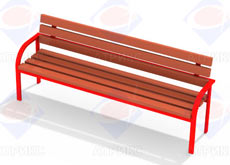 10000,00350,00Урна для мусора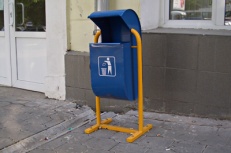 3500,00140,00Урна для мусора уличная (парковая)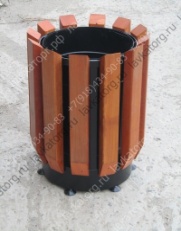 5 700,00140,00Урна для мусора металлическая круглая с крышкой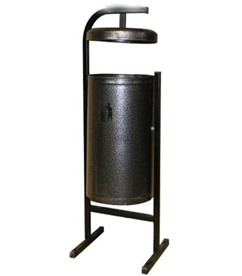 1 475,00140,00Урна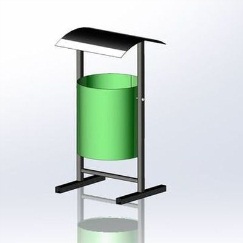 1 200,00140,00Скамья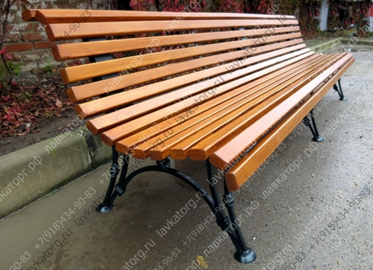 13 616,67350,00Скамья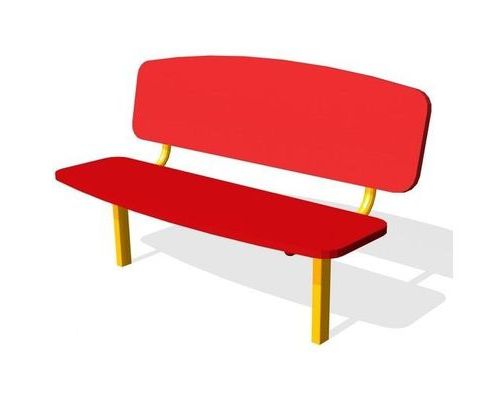 4 200,00350,00Качели на брусе Кч-418700,01870,0Карусель КР-323000,02300,0Домик малый Избушка 124840,02484,0Песочница "Макси"9900,0990,0ДИК-8 (Детский игровой комплекс)117 600,011760,0ДИК-3(Детский игровой комплекс)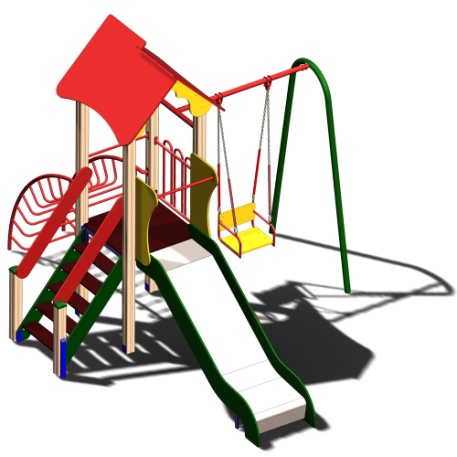 63300,06330,0